О внесении изменения в постановление администрации муниципального образования Тюльганский район Оренбургской области №482-п от 31.05.2013 годаНа основании постановления администрации муниципального образования Тюльганский район № 613-п от 23.08.2016 года  «Об утверждении Порядка разработки,  реализации и оценки эффективности муниципальных программ муниципального образования Тюльганский район»,   п о с т а н о в л я ю:1.Внести в постановление администрации муниципального образования Тюльганский район № 482-п от 31.05.2013 года «Об утверждении муниципальной  программы «Развитие сельского хозяйства и регулирование рынков сельскохозяйственной продукции, сырья и продовольствия Тюльганского района» на  2013-2020 годы, следующее изменение:-приложение к постановлению изложить в новой редакции согласно приложению к настоящему постановлению.2.Признать утратившими силу постановления администрации муниципального образования Тюльганский район:- № 492-п от 09.07.2015 года «О внесении дополнения в программу «Развитие сельского хозяйства и регулирование рынков сельскохозяйственной продукции, сырья и продовольствия Тюльганского района» на  2013-2020 годы». 3.Контроль за исполнением настоящего постановления возложить на заместителя главы администрации – начальника управления сельского хозяйства администрации района Плешакова А.П.4.Постановление вступает в силу со дня его обнародования  путём размещения на официальном сайте муниципального образования Тюльганский район  в сети Интернет.Глава района                                                                                     И.В. Буцких                                                                                                          Приложение 1                                                                                                         к постановлению                                                                                                          главы района                                                                                                          ___________ №____Программа«Развитие сельского хозяйства и регулирование рынков сельскохозяйственной продукции, сырья и продовольствия Тюльганского района» на 2013–2020 годыПАСПОРТмуниципальной программы «Развитие сельского хозяйства и регулирование рынков сельскохозяйственной продукции, сырья и продовольствия Тюльганского района» на 2013–2020 годы (далее – Программа)Список сокращений, используемых в Программе: Общая характеристика сферы реализации государственной 
программы, основные проблемы и прогноз развития АПК 
на период до 2020 годаПрограмма «Развитие сельского хозяйства и регулирование рынков сельскохозяйственной продукции, сырья и продовольствия  Тюльганского района Оренбургской области» на 2013–2020 годы разработана в соответствии с Государственной программой развития сельского хозяйства и регулирования рынков сельскохозяйственной продукции, сырья и продовольствия на 2013–2020 годы, утвержденной постановлением Правительства Российской Федерации от 14 июля 2012 года № 717, стратегией социально-экономического развития Оренбургской области до 2020 года и на период до 2030 года и постановлением Правительства Оренбургской области № 279-п «Об утверждении порядка разработки, реализации и оценки эффективности государственных программ Оренбургской области».АПК и его базовая отрасль – сельское хозяйство являются ведущими системообразующими сферами экономики области, формирующими агропродовольственный рынок, продовольственную и экономическую безопасность, трудовой и поселенческий потенциал сельских территорий.Программа определяет цели, задачи и направления развития сельского хозяйства, пищевой и перерабатывающей промышленности, финансовое обеспечение и механизмы реализации предусмотренных мероприятий, показатели их результативности. Программа является продолжением районной целевой программы «Развитие сельского хозяйства и регулирование рынков сельскохозяйственной продукции, сырья и продовольствия Тюльганского района Оренбургской области»  на 2008–2012 годы, а также ряда областных и ведомственных целевых программ по проблемам развития АПК. Динамика развития АПК области на период до  будет формироваться под воздействием различных факторов. С одной стороны, скажутся меры, которые были приняты в последние годы по повышению устойчивости агропромышленного производства, с другой – сохраняется сложная макроэкономическая обстановка в связи с последствиями кризиса, что усиливает вероятность проявления рисков для устойчивого и динамичного развития аграрного сектора экономики. В растениеводстве предстоит освоить интенсивные технологии, базирующиеся на новом поколении тракторов и сельскохозяйственных машин, увеличении внесения минеральных удобрений  и выполнении работ по защите растений от вредителей и болезней, переходе на посев перспективными высокоурожайными сортами и гибридами, повысить качество производимой продукции. Необходимо существенное расширение посевных площадей твердой пшеницы, озимых и зернобобовых культур. В животноводстве решение задачи ускоренного наращивания производства мяса и молока позволит повысить уровень потребления населением этих продуктов при одновременном их импортозамещении. В части основных показателей Программы прогнозируются:индекс производства продукции сельского хозяйства в хозяйствах всех категорий в 2020 году к уровню 2011 года – 123,7 процента, в том числе продукции растениеводства – 130,3 процента, продукции животноводства –  110,9 процента;индекс производства пищевых продуктов, включая напитки, в 2020 году к уровню 2011 года – 134,2 процента;индекс физического объема инвестиций в основной капитал сельского хозяйства в 2020 году к уровню 2011 года – 142,2 процента;уровень рентабельности по всей хозяйственной деятельности сельскохозяйственных организаций к 2020 году – не менее 10–15 процентов (с учетом субсидий);достижение соотношения уровня заработной платы в сельскохозяйственных организациях к среднему по экономике области к 2020 году до 55 процентов.Среднегодовой темп роста валовой продукции сельского хозяйства в период до  должен составить не менее 2,1–2,2 процента, производства пищевых продуктов – 3,5–4,0 процента. Прогнозируемые объемы производства продукции сельского хозяйства и пищевых продуктов по большинству их видов позволят (с учетом допустимого ввоза) обеспечить питание населения области по рациональным нормам.Приоритеты политики органов местного самоуправленияв сфере реализации ПрограммыПрограмма предусматривает комплексное развитие всех отраслей и подотраслей, сфер деятельности АПК. К приоритетам первого уровня относятся:в сфере производства –  зерновой подкомплекс, включающий семеноводство, размещение и технологию производства и обеспечивающий устойчивость в целом АПК;скотоводство (производство молока и мяса) как системообразующая подотрасль, использующая конкурентные преимущества области, в первую очередь наличие значительных площадей сельскохозяйственных угодий;в социальной сфере – устойчивое развитие сельских территорий в качестве непременного условия сохранения трудовых ресурсов и  территориальной целостности области;в сфере развития производственного потенциала – мелиорация земель сельскохозяйственного назначения, введение в оборот неиспользуемой пашни и рациональное использование сельскохозяйственных угодий других категорий, вывод из оборота низкопродуктивной пашни (залужение многолетними травами) в соответствии с рекомендациями научных учреждений области;в экономической сфере – создание благоприятной среды для развития предпринимательства, повышения инвестиционной привлекательности отрасли, повышение доходности сельскохозяйственных товаропроизводителей как условие перехода к инновационной модели развития АПК;в институциональной сфере – развитие кооперации, интеграционных связей в АПК и формирование территориальных  кластеров;научное и кадровое обеспечение – в качестве важнейшего условия формирования инновационного АПК.Приоритеты второго уровня включают такие направления, как:развитие импортозамещающих подотраслей сельского хозяйства, включая овощеводство и плодоводство;обеспечение животноводства растительным кормовым белком;экологическая безопасность сельскохозяйственной продукции и продовольствия;наращивание экспорта сельскохозяйственной продукции, сырья и продовольствия по мере насыщения ими внутреннего рынка;рациональное размещение и специализация сельскохозяйственного производства и пищевой промышленности по зонам области с учетом климатических условий, минимизации логистических издержек и других факторов, определяющих конкурентоспособность продукции.Перечень показателей (индикаторов), целей и задачмуниципальной ПрограммыЦелями Программы на период до  являются:обеспечение продовольственной безопасности  Тюльганского района Оренбургской области;повышение конкурентоспособности производимой сельскохозяйственной продукции, создание благоприятной среды для развития предпринимательства, повышения инвестиционной привлекательности отрасли;обеспечение финансовой устойчивости товаропроизводителей АПК;воспроизводство и повышение эффективности использования в сельском хозяйстве земельных и других природных ресурсов.Для достижения этих целей в Программе предусматривается решение следующих задач, реализуемых в областных целевых программах, подпрограммах, основных мероприятиях:стимулирование роста производства основных видов сельскохозяйственной продукции, производства пищевых продуктов, включая напитки;поддержка развития инфраструктуры агропродовольственного рынка;повышение эффективности регулирования рынков сельскохозяйственной продукции, сырья и продовольствия;поддержка малых форм хозяйствования;стимулирование инновационной деятельности и инновационного развития АПК;повышение уровня рентабельности в сельском хозяйстве для обеспечения его устойчивого развития; обеспечение функций управления в сфере реализации Программы, совершенствование системы информационного обеспечения АПК;создание условий для сохранения и восстановления плодородия почв, стимулирование эффективного использования земель сельскохозяйственного назначения;развитие мелиорации сельскохозяйственных земель;диверсификация сельской экономики, повышение занятости, уровня и качества жизни сельского населения.Для оценки наиболее существенных результатов реализации Программы и включенных в нее подпрограмм и областных целевых программ предназначены индикаторы.Индикаторы реализации Программы оцениваются по двум уровням:общие – в целом для Программы;частные – по каждой из подпрограмм Программы и включенных в нее областных целевых программ.К общим индикаторам Программы отнесены:индекс производства продукции сельского хозяйства в хозяйствах всех категорий (в сопоставимых ценах);индекс производства продукции растениеводства (в сопоставимых ценах); индекс производства продукции животноводства (в сопоставимых ценах),индекс производства пищевых продуктов, включая напитки (в сопоставимых ценах);индекс физического объема инвестиций в основной капитал в сельском хозяйстве;уровень рентабельности сельскохозяйственных организаций по всей деятельности (включая субсидии);среднемесячная  номинальная заработная плата в сельском хозяйстве.Прогнозные значения индикаторов достижения целей и решения задач Программы приведены в приложении 1 к муниципальной Программе.Перечень и описание основных мероприятиймуниципальной ПрограммыПрограмма представляет в совокупности комплекса взаимосвязанных мер, направленных на решение наиболее важных текущих и перспективных целей и задач, обеспечивающих продовольственную безопасность, поступательное социально-экономическое развитие АПК на основе его модернизации и перехода к инновационной модели функционирования, устойчивое развитие сельских территорий.Основные мероприятия Программы, осуществляемые в Тюльганском районе, учитывают специфику природно-экономических условий функционирования АПК района.Программа предусматривает комплексное развитие всех отраслей и подотраслей, сфер деятельности АПК Тюльганского района.К приоритетам первого уровня относятся:в сфере производства - зерновой подкомплекс, включающий семеноводство, размещение и технологию производства и обеспечивающий устойчивость в целом АПК;скотоводство (производство молока и мяса) - как системообразующая подотрасль, использующая конкурентные преимущества района, в первую очередь наличие значительных площадей сельскохозяйственных угодий;в социальной сфере – устойчивое развитие сельских территорий в качестве непременного условия сохранения трудовых ресурсов и территориальной целостности района;в сфере развития производственного потенциала – предотвращение выбытия пашни, рациональное использование сельскохозяйственных угодий других категорий, проведение залужения низкопродуктивной пашни, защита и сохранение сельскохозяйственных угодий от ветровой эрозии и опустынивания в соответствии с рекомендациями научных учреждений области;в экономической сфере – создание благоприятной среды для развития предпринимательства, повышения инвестиционной привлекательности отрасли, повышение доходности сельскохозяйственных товаропроизводителей,  как условие перехода к инновационной модели развития АПК.Приоритеты второго уровня включают такие направления, как:-обеспечение животноводства растительным кормовым белком;-экологическая безопасность сельскохозяйственной продукции и продовольствия;-повышение конкурентоспособности продукции.Перечень основных мероприятий Программы приведены в приложении 2 к муниципальной Программе.Ресурсное обеспечение Программы Финансирование Программы в 2013-2020 годы осуществляется за счет бюджетных ассигнований из областного и федерального бюджетов в пределах лимитов на условиях, предусмотренных Программой Оренбургской области:– общий объем бюджетных ассигнований на реализацию мероприятий Программы составляет 80319,6 тыс.рублей, в т.ч. по годам:2013 год  –  14801,3   тыс.рублей 2014 год  –    8560,1   тыс.рублей 2015 год  –    8196,7   тыс.рублей 2016 год  –    8347,5   тыс.рублей 2017 год  –  10103,5   тыс.рублей 2018 год  –  10103,5   тыс.рублей 2019 год  –  10103,5   тыс.рублей 2020 год  –  10103,5   тыс.рублей Из них:– за счет субвенций из областного бюджета – 48599,2 тыс.рублей, в т.ч. по годам:2013 год  –  3346,3   тыс.рублей 2014 год  –  3621,7   тыс.рублей 2015 год  –  3595,5   тыс.рублей 2016 год  –  7068,1   тыс.рублей 2017 год  –  7741,9   тыс.рублей 2018 год  –  7741,9   тыс.рублей 2019 год  –  7741,9   тыс.рублей 2020 год  –  7741,9   тыс.рублей – за счет субвенций из федерального бюджета – 31720,4 тыс.рублей, в т.ч. по годам:2013 год  – 11455,0  тыс.рублей 2014 год  –  4938,4   тыс.рублей 2015 год  –  4601,2   тыс.рублей 2016 год  –  1279,4   тыс.рублей 2017 год  –  2361,6   тыс.рублей 2018 год  –  2361,6   тыс.рублей 2019 год  –  2361,6   тыс.рублей 2020 год  –  2361,6   тыс.рублей        Ресурсное обеспечение Программы за счет бюджетных ассигнований из областного и федерального бюджетов приводится в приложении 3 к муниципальной Программе.  ПАСПОРТ Подпрограммы «Развитие подотрасли растениеводства, переработки иреализации продукции растениеводства» (далее – Подпрограмма)1. Общая характеристика сферы реализации ПодпрограммыДинамика развития сельского хозяйства района на период до  будет формироваться под воздействием различных факторов. С одной стороны, скажутся меры, которые были приняты в последние годы по повышению устойчивости агропромышленного производства, с другой – сохраняется сложная макроэкономическая обстановка в связи с последствиями кризиса, что усиливает вероятность проявления рисков для устойчивого и динамичного развития аграрного сектора экономики.В растениеводстве предстоит освоить интенсивные технологии, базирующиеся на новом поколении тракторов и сельскохозяйственных машин, увеличении внесения минеральных удобрений и выполнении работ по защите растений от вредителей и болезней, переходе на посев перспективными высокоурожайными сортами и гибридами, повысить качество производимой продукции. Существенно расширить посевные площади твердой пшеницы, озимых и зернобобовых культур. 2. Приоритеты политики органов местного самоуправленияв сфере реализации Подрограммы, цель, задачи и показатели (индикаторы) их достижения.К приоритетам подпрограммы в сфере производства относится зерновой подкомплекс, включающий семеноводство, размещение и технологию производства и обеспечивающий устойчивость в целом АПК;В сфере развития производственного потенциала – мелиорация земель сельскохозяйственного назначения, введение в оборот неиспользуемой пашни и рациональное использование сельскохозяйственных угодий других категорий, вывод из оборота низкопродуктивной пашни (залужение многолетними травами) в соответствии с рекомендациями научных учреждений области;В экономической сфере – повышение доходности сельскохозяйственных товаропроизводителей как условие перехода к инновационной модели развития АПК. Целями мероприятий по развитию подотрасли растениеводства, переработки и реализации продукции растениеводства являются:обеспечение продовольственной безопасности Тюльганского района на основе проведения комплексной модернизации материально-технической базы производства и переработки  продукции растениеводства, формирования инфраструктуры агропродовольственного рынка растениеводческой продукции; повышение конкурентоспособности растениеводческой продукции собственного производства, сырья и продовольствия на внутреннем и внешнем рынках.Для достижения поставленных целей необходимо решение следующих задач: 1. Оптимизация структуры посевных площадей в соответствии с зональными системами земледелия и увеличение объемов производства основных видов растениеводческой продукции: увеличение производства зерна до 76,7 тыс.тонн, зернобобовых культур – до 1,3 тыс.тонн, кукурузы на зерно до 4,8 тыс.тонн, картофеля до 16,1 тыс.тонн. 2.  Повышение плодородия почвы на основе сохранения и рационального использования земель сельскохозяйственных угодий и агроландшафтов: проведение работ по КАХОП на площади до 732 гектаров и залужение низкопродуктивной пашни до 390 гектаров. 3. Увеличение объемов переработки основных видов растениеводческой продукции, расширение ассортимента и повышение качества продуктов питания на основе комплексной модернизации материально-технической базы производства и переработки продукции растениеводства. 3. Перечень и характеристика основных мероприятий, сроки реализации и ожидаемые результаты ПодпрограммыОсновное мероприятие «Государственная поддержка кредитования подотрасли растениеводства, переработки её продукции, развития инфраструктуры и логистического обеспечения рынков продукции растениеводства».Основными направлениями субсидирования кредитов (займов), полученных на цели развития подотраслей растениеводства, являются производство, переработка и логистическое обеспечение производства зерна, картофеля, овощей, подсолнечника.Государственная поддержка будет осуществляться за счет предоставления субсидий из областного бюджета на возмещение части затрат на уплату процентов по краткосрочным и инвестиционным кредитам, полученным в российских кредитных организациях и сельскохозяйственных кредитных потребительских кооперативах на условиях и порядке, установленных Правительством Оренбургской области.Прогнозируемые конечные результаты реализации Подпрограммы предусматривают: индекс производства продукции сельского хозяйства в хозяйствах всех категорий в 2020 году к уровню 2012 года продукции растениеводства – 142,6 процента.В результате реализации Подпрограммы валовой сбор зерна повысится к 2020 году до 76,7 тыс.тонн против 50,4 тыс.тонн в среднем за 2008–2012 годы или на 52,2 процента. Этому будут способствовать меры по улучшению использования земель сельскохозяйственного назначения, развитию семеноводства сельскохозяйственных культур, увеличению внесения минеральных удобрений к 2020 году до 370 тонн действующего вещества.          Срок реализации Подпрограммы 2013-2020 годы.Этапы реализации не выделяются.4. Ресурсное обеспечение ПодпрограммыОбщий объем финансирования Подпрограммы в 2013-2020 годы осуществляется за счет бюджетных ассигнований из областного бюджета в пределах лимитов на условиях, предусмотренных Программой Оренбургской области:– общий объем бюджетных ассигнований на реализацию мероприятий Подпрограммы составляет 0,00 тыс.рублей, из них за счет субвенций из областного бюджета – 0,00 тыс.рублей, из федерального бюджета – 0,00 тыс.рублей5. Значимость Подпрограммы        Коэффициент значимости  подпрограммы для достижения цели Программы признается равным 0,17. ПАСПОРТ Подпрограммы «Развитие подотрасли животноводства, переработки иреализации продукции животноводства животноводства» (далее – Подпрограмма)1. Общая характеристика сферы реализации ПодпрограммыДинамика развития сельского хозяйства района на период до  будет формироваться под воздействием различных факторов. С одной стороны, скажутся меры, которые были приняты в последние годы по повышению устойчивости агропромышленного производства, с другой – сохраняется сложная макроэкономическая обстановка в связи с последствиями кризиса, что усиливает вероятность проявления рисков для устойчивого и динамичного развития аграрного сектора экономики.        В животноводстве решение задачи ускоренного наращивания производства мяса и молока позволит повысить уровень потребления населением этих продуктов при одновременном сокращении их импортозамещения. 2. Приоритеты политики органов местного самоуправленияв сфере реализации Подрограммы, цель, задачи и показатели (индикаторы) их достижения.Целями мероприятий по развитию подотрасли животноводства, переработки и реализации животноводческой продукции являются:	обеспечение продовольственной безопасности на основе проведения комплексной модернизации отраслей животноводства и отраслей по переработке продукции животноводства, создания необходимой инфраструктуры рынка мяса и мясной продукции, молока и молочной продукции, государственного регулирования рынков животноводческой продукции, сырья и продовольствия;	повышение конкурентоспособности животноводческой продукции, сырья и продовольствия  на  внутреннем и внешнем рынках.Для достижения указанных целей необходимо решить следующие задачи:	увеличение объемов производства продукции мясного и молочного животноводства; развитие переработки продукции животноводства;	развитие социально значимых отраслей: овцеводства, козоводства и  коневодства, обеспечивающих сохранение традиционного уклада жизни и занятости населения; 	улучшение и стабилизация эпизоотической ситуации на территории области по африканской чуме свиней, предупреждение возникновения и распространения заразных болезней животных.3. Перечень и характеристика основных мероприятий, сроки реализации и ожидаемые результаты ПодпрограммыВ Подпрограмме «Развитие подотрасли животноводства, переработки и реализации животноводческой продукции» выделены следующие основные мероприятия:-развитие молочного скотоводства, в том числе на субсидирование реализованного (товарного) молока с учетом продуктивности молочных коров;-развитие свиноводства, в том числе на субсидирование на реализацию мяса свиней; -развитие овцеводства и козоводства, в том числе на субсидирование затрат на содержание маточного поголовья овец и коз;-государственная поддержка кредитования подотрасли животноводства, переработки её продукции, развития инфраструктуры и логистического обеспечения рынков продукции животноводства, в том числе на предоставление субсидий на возмещение части затрат на уплату процентов по краткосрочным кредитам, (займам) на развитие подотрасли животноводства, переработки ее продукции, развития инфраструктуры и логистического обеспечения рынков продукции животноводства.Прогнозируемые конечные результаты реализации Подпрограммы предусматривают: индекс производства продукции сельского хозяйства в хозяйствах всех категорий в 2020 году к уровню 2012 года продукции животноводства – 172,4 процента.В результате реализации Подпрограммы производство скота и птицы на убой (в живом весе) повысится к 2020 году до 4072 тонны или на 16,1 процент по сравнению с 2012 годом, молока – до 21826 тонн или на 26,0 процентов. Маточное поголовье овец и коз в сельскохозяйственных организациях, крестьянских (фермерских) хозяйствах, включая индивидуальных предпринимателей увеличится к 2020 году до 385 голов.           Срок реализации Подпрограммы 2013-2020 годы.Этапы реализации не выделяются.4. Ресурсное обеспечение ПодпрограммыОбщий объем финансирования Подпрограммы в 2013-2020 годы осуществляется за счет бюджетных ассигнований из областного бюджета в пределах лимитов на условиях, предусмотренных Программой Оренбургской области:– общий объем бюджетных ассигнований на реализацию мероприятий Подпрограммы составляет 42142,2 тыс.рублей, в т.ч. по годам: 2013 год  –  9305,0   тыс.рублей 2014 год  –  4938,4   тыс.рублей 2015 год  –  3589,8   тыс.рублей 2016 год  –  4629,8   тыс.рублей 2017 год  –  4919,8   тыс.рублей 2018 год  –  4919,8   тыс.рублей 2019 год  –  4919,8   тыс.рублей 2020 год  –  4919,8   тыс.рублей Из них:– за счет субвенций из областного бюджета – 17949,7 тыс.рублей, в т.ч. по годам:2013 год  –      0,00   тыс.рублей 2014 год  –      0,00   тыс.рублей 2015 год  –      42,6   тыс.рублей 2016 год  –  3497,5   тыс.рублей 2017 год  –  3602,4   тыс.рублей 2018 год  –  3602,4   тыс.рублей 2019 год  –  3602,4   тыс.рублей 2020 год  –  3602,4   тыс.рублей – за счет субвенций из федерального бюджета – 24192,5 тыс.рублей, в т.ч. по годам:2013 год  –  9305,0   тыс.рублей 2014 год  –  4938,4   тыс.рублей 2015 год  –  3547,2   тыс.рублей 2016 год  –  1132,2   тыс.рублей 2017 год  –  1317,4   тыс.рублей 2018 год  –  1317,4   тыс.рублей 2019 год  –  1317,4   тыс.рублей 2020 год  –  1317,4   тыс.рублей 	5. Значимость Подпрограммы        Коэффициент значимости  подпрограммы для достижения цели Программы признается равным 0,17. ПАСПОРТ Подпрограммы «Развитие мясного скотоводства» (далее – Подпрограмма)1. Общая характеристика сферы реализации ПодпрограммыНесмотря на усиление государственной поддержки на протяжении последних лет, мясному скотоводству не удается выйти на высокие темпы развития. Во многом это обусловлено более длинным сроком окупаемости проектов, чем в других отраслях, сильным давлением импорта на уровень цен на внутреннем рынке, низкой закупочной ценой говядины.Для преодоления устойчивых негативных тенденций, складывающихся в подотрасли, планируется сохранить объемы государственной поддержки в реализации региональных отраслевых программ по племенному животноводству, а также субсидирование процентной  ставки по инвестиционным и краткосрочным кредитам сельскохозяйственным  товаропроизводителям, которые занимаются указанной деятельностью. Роль специализированного мясного скотоводства по мере роста благосостояния населения как источника производства высококачественного «красного мяса» будет возрастать, гарантом чему являются огромные естественные кормовые угодья, апробированная малозатратная интенсивно-пастбищная технология мясного скотоводства, обнадеживающие сдвиги по созданию племенной базы, привлечение дополнительных инвестиций в проекты по разведению мясного скота и строительству новых современных откормочных площадок в рамках реализации региональных программ по развитию мясного скотоводства.Реализация подпрограммы предусматривает значительно более полное и сбалансирование использование имеющихся в области ресурсов: земли, скота, рабочей силы, кормовых и других ресурсов, технологическое обновление отрасли в целях повышения ее устойчивости и конкурентоспособности. При этом будет внесен существенный вклад в решение проблемы развития сельских территорий. Достижение цели подпрограммы позволит увеличить к 2020 году поголовье крупного рогатого скота специализированных мясных пород и помесного скота, полученного от скрещивания со специализированными мясными породами, в сельскохозяйственных организациях, крестьянских (фермерских) хозяйствах, включая индивидуальных предпринимателей до 3112 голов.  2. Приоритеты политики органов местного самоуправленияв сфере реализации Подрограммы, цель, задачи и показатели (индикаторы) их достижения.Целью подпрограммы является повышение конкурентоспособности мясного скотоводства.Для достижения цели необходимо решение следующих задач:увеличение поголовья животных специализированных мясных пород и помесных животных, полученных от скрещивания с мясными породами;внедрение новых технологий содержания и кормления животных.Эффективное использование имеющегося потенциала, государственная поддержка и привлечение внебюджетных инвестиций позволят достигнуть поставленной цели.Достижение поставленной цели и задач обеспечит создание стартовых технологических и экономических условий формирования и устойчивого развития мясного скотоводства, увеличение поголовье крупного рогатого скота специализированных мясных пород и помесных животных, полученных от скрещивания с мясными породами, до 3112 голов, внедрение новых технологий содержания и кормления животных.Это позволит создать дополнительные рабочие места, повысить занятость населения, увеличить поступление налогов в бюджеты всех уровней, а также производить высококачественную говядину в объемах, достаточных для импортозамещения.	3. Перечень и характеристика основных мероприятий, 	сроки реализации и ожидаемые результаты ПодпрограммыОсновное мероприятие «Поддержка отрасли мясного скотоводства». Государственная поддержка осуществляется посредством предоставления субсидий за счет средств областного бюджета по следующим направлениям:на содержание маточного поголовья, содержащегося по технологии мясного скотоводства по системе «корова–теленок», при условии получения здорового теленка.Прогнозируемые конечные результаты реализации Подпрограммы предусматривают рост поголовье крупного рогатого скота специализированных мясных пород и помесных животных, полученных от скрещивания с мясными породами.          Срок реализации Подпрограммы 2013-2020 годы.Этапы реализации не выделяются.4. Ресурсное обеспечение ПодпрограммыОбщий объем финансирования Подпрограммы в 2013-2020 годы осуществляется за счет бюджетных ассигнований из областного бюджета в пределах лимитов на условиях, предусмотренных Программой Оренбургской области:– общий объем бюджетных ассигнований на реализацию мероприятий Подпрограммы составляет 9892,0 тыс.рублей, в т.ч. по годам: 2013 год  –  2150,0     тыс.рублей2014 год  –      0,00     тыс.рублей 2015 год  –  1054,0     тыс.рублей2016 год  –    164,8     тыс.рублей2017 год  –  1630,8     тыс.рублей2018 год  –  1630,8     тыс.рублей2019 год  –  1630,8     тыс.рублей2020 год  –  1630,8     тыс.рублейИз них:– за счет субвенций из областного бюджета 2364,1 тыс.рублей, в т.ч. по годам:2013 год  –    0,00     тыс.рублей2014 год  –    0,00     тыс.рублей 2015 год  –    0,00     тыс.рублей2016 год  –    17,7     тыс.рублей2017 год  –  586,6     тыс.рублей2018 год  –  586,6     тыс.рублей2019 год  –  586,6     тыс.рублей2020 год  –  586,6     тыс.рублей– из федерального бюджета – 7527,9 тыс.рублей, в т.ч. по годам:2013 год  –  2150,0   тыс.рублей2014 год  –      0,00   тыс.рублей2015 год  –  1054,0   тыс.рублей2016 год  –    147,1   тыс.рублей2017 год  –  1044,2   тыс.рублей2018 год  –  1044,2   тыс.рублей2019 год  –  1044,2   тыс.рублей2020 год  –  1044,2   тыс.рублей5. Значимость Подпрограммы        Коэффициент значимости  подпрограммы для достижения цели Программы признается равным 0,17. ПАСПОРТ Подпрограммы «Поддержка малых форм хозяйствования» (далее – Подпрограмма)1. Общая характеристика сферы реализации ПодпрограммыПодпрограмма охватывает малые формы хозяйствования (далее – МФХ), к которым относятся КФХ, индивидуальные предприниматели, занимающиеся сельскохозяйственным производством, личные подсобные хозяйства, сельскохозяйственные потребительские кооперативы, сельскохозяйственные организации – микропредприятия (с численностью занятых до 15 человек).Подпрограмма охватывает малые формы хозяйствования (далее – МФХ), к которым относятся КФХ, индивидуальные предприниматели, занимающиеся сельскохозяйственным производством, личные подсобные хозяйства, сельскохозяйственные потребительские кооперативы, сельскохозяйственные организации – микропредприятия (с численностью занятых до 15 человек).	Развитие  МФХ  является  важнейшим условием  обеспечения  устойчивости развития сельского хозяйства. 2. Приоритеты политики органов местного самоуправленияв сфере реализации Подрограммы, цель, задачи и показатели (индикаторы) их достижения.Целями подпрограммы поддержки малых форм хозяйствования являются развитие сельскохозяйственного и несельскохозяйственного малого бизнеса на селе, увеличение объемов реализации продукции, повышение занятости и доходов сельского населения.Для достижения указанных целей необходимо решить следующие задачи:развитие фермерских хозяйств, в том числе семейных животноводческих ферм;обеспечение   доступа  МФХ  к  субсидируемым  кредитам  банков  и займам СКПК;развитие сети СПоК по снабжению, сбыту и переработке сельскохозяйственной продукции, рост объемов предоставляемых ими услуг МФХ;обеспечение доступа МФХ к земле. 3. Перечень и характеристика основных мероприятий, сроки реализации и ожидаемые результаты ПодпрограммыПодпрограмма «Поддержка малых форм хозяйствования» представляет собой продолжение и расширение мероприятий в районе поддержки малого предпринимательства, включая основные направления: -продолжение и расширение мероприятий по поддержке малого предпринимательства, включая основные направления:  -поддержка начинающих КФХ;-развитие семейных животноводческих ферм на базе КФХ.Прогнозируемые конечные результаты реализации Подпрограммы предусматривают следующие показатели: площадь земельных участков из земель сельхозназначения, оформленных в собственность крестьянскими (фермерскими) хозяйствами:2013 год – 68 га;2014 год – 41 га;2015 год – 41 га.   Срок реализации Подпрограммы 2013-2020 годы.Этапы реализации не выделяются.4. Ресурсное обеспечение ПодпрограммыОбщий объем финансирования Подпрограммы в 2013-2020 годы осуществляется за счет бюджетных ассигнований из областного бюджета в пределах лимитов на условиях, предусмотренных Программой Оренбургской области:– общий объем бюджетных ассигнований на реализацию мероприятий Подпрограммы составляет 0,00 тыс.рублей, из них за счет субвенций из областного бюджета – 0,00 тыс.рублей, из федерального бюджета – 0,00 тыс.рублей5. Значимость Подпрограммы        Коэффициент значимости  подпрограммы для достижения цели Программы признается равным 0,16. ПАСПОРТ Подпрограммы «Техническая и технологическая модернизация, инновационное развитие» (далее – Подпрограмма)1. Общая характеристика сферы реализации ПодпрограммыМашинно-технологический комплекс как инновационная база аграрного производства является важнейшей производственной системой, регулирующей объемы, качество и экономические характеристики конечной сельскохозяйственной продукции, внедрение высокоэффективных, ресурсосберегающих технологий.  Для достижения поставленной цели необходимо решить задачу по стимулированию приобретения сельскохозяйственными товаропроизводителями высокотехнологичных машин для растениеводства, животноводства и кормопроизводства.2. Приоритеты политики органов местного самоуправленияв сфере реализации Подрограммы, цель, задачи и показатели (индикаторы) их достижения.Основной целью Подпрограммы является обновление парка сельскохозяйственной техники, используемой в сельском хозяйстве.Основными задачами Подпрограммы являются:– стимулирование приобретения сельскохозяйственными товаропроизводителями области высокотехнологичных машин и оборудования;– повышение инновационной активности сельскохозяйственных товаропроизводителей и расширение масштабов развития сельского хозяйства на инновационной основе. 3. Перечень и характеристика основных мероприятий, сроки реализации и ожидаемые результаты ПодпрограммыВ подпрограмму «Техническая и технологическая модернизация, инновационное развитие» вошли следующие основные мероприятия:обновление парка сельскохозяйственной техники;реализация перспективных инновационных проектов в АПК.Индикаторами реализации подпрограммы являются объемы приобретения основных видов техники сельскохозяйственными товаропроизводителями.Реализация подпрограммных мероприятий позволит обновить парк техники за 2013-2020 годы планируется достичь следующих показателей:объемы приобретения новой техники сельскохозяйственными товаропроизводителями всех форм собственности (включая ЛПХ): тракторы – 74 шт., зерноуборочные комбайны – 40 шт., кормоуборочные комбайны – 8 шт.      Срок реализации Подпрограммы 2013-2020 годы.Этапы реализации не выделяются.4. Ресурсное обеспечение ПодпрограммыОбщий объем финансирования Подпрограммы в 2013-2020 годы осуществляется за счет бюджетных ассигнований из областного бюджета в пределах лимитов на условиях, предусмотренных Программой Оренбургской области:– общий объем бюджетных ассигнований на реализацию мероприятий Подпрограммы составляет 0,00 тыс.рублей, из них за счет субвенций из областного бюджета – 0,00 тыс.рублей, из федерального бюджета – 0,00 тыс.рублей5. Значимость Подпрограммы        Коэффициент значимости  подпрограммы для достижения цели Программы признается равным 0,16. ПАСПОРТ Подпрограммы «Обеспечение реализации Программы» (далее – Подпрограмма)1. Общая характеристика сферы реализации ПодпрограммыПрактика реализации районной целевой программы «Развитие сельского хозяйства и регулирование рынков сельскохозяйственной продукции, сырья и продовольствия Тюльганского района» на 2013–2020 годы указывает на высокую эффективность использования программно-целевых методов повышения эффективности использования финансовых средств, выделяемых на развитие отрасли, повышение конкурентоспособности продукции АПК, социальное развитие сельских территорий. Вместе с тем сохраняется проблема обеспечения выполнения финансирования основных мероприятий Программы, доведения бюджетных средств до непосредственных их получателей, достижения прогнозных показателей, соответствия количества и качества предоставления государственных услуг. Все это требует дальнейшего совершенствования организации и управления Программой на всех уровнях ее реализации, создания условий для более эффективного использования организационно-экономических рычагов для повышения финансовой устойчивости сельскохозяйственного производства, в том числе за счет создания автоматизированной системы управления АПК.Прогноз реализации подпрограммы предполагает дальнейшее совершенствование взаимоотношений областных и муниципальных  органов управления АПК, ответственных за выполнение Программы, что позволит обеспечить повышение эффективности использования бюджетных средств, выделяемых на ее финансовое обеспечение и достижение предусмотренных в подпрограмме показателей.2. Приоритеты политики органов местного самоуправленияв сфере реализации Подрограммы, цель, задачи и показатели (индикаторы) их достижения.В качестве основных приоритетов, стоящих перед АПК в период до 2020 года, при реализации подпрограммы являются:направленность всей системы управления АПК на ускорение его модернизации и инновационного развития, создание условий для повышения финансовой устойчивости сельскохозяйственных товаропроизводителей и социального развития сельских территорий; повышение роли и финансовых возможностей района в осуществлении мероприятий Программы, нацеленных на развитие сельского хозяйства и рынков сельскохозяйственной продукции и продовольствия на период до 2020 года;повышение доступности и качества предоставляемых государственных услуг.	Целями реализации подпрограммы являются обеспечение доступности и качества государственных услуг в сфере сельского хозяйства и регулирование рынков сельскохозяйственной продукции, сырья и продовольствия. Для реализации этих целей предстоит решение следующих задач:повышение эффективности развития сельского хозяйства области и регулирования рынков сельскохозяйственной продукции, сырья и продовольствия;повышение доступности и качества выполнения государственных услуг (работ) в сфере сельского хозяйства и профессионального образования.3. Перечень и характеристика основных мероприятий, сроки реализации и ожидаемые результаты ПодпрограммыЦелью данного мероприятия является обеспечение реализации Программы.Для достижения поставленной цели необходимо решение следующих задач:организация взаимодействия управления сельского хозяйства и сельхозтоваропроизводителей в целях обеспечения реализации мероприятий, предусмотренных Программой, и достижения определенных в ней индикаторов.Муниципальное образование Тюльганский район должно заключить с участниками мероприятий соглашения об участии в муниципальной программе, в которой предусматриваются предоставление государственной поддержки на реализацию мероприятий Программы, а также обязательства участников мероприятий о достижении показателей, предусмотренных соглашениями. Срок реализации Подпрограммы 2013-2020 годы.Этапы реализации не выделяются.4. Ресурсное обеспечение ПодпрограммыОбщий объем финансирования Подпрограммы в 2013-2020 годы осуществляется за счет бюджетных ассигнований из областного бюджета в пределах лимитов на условиях, предусмотренных Программой Оренбургской области:– общий объем бюджетных ассигнований на реализацию мероприятий Подпрограммы составляет 28285,4 тыс.рублей, в т.ч. по годам:2013 год  –  3346,3   тыс.рублей2014 год  –  3621,7   тыс.рублей2015 год  –  3552,9   тыс.рублей2016 год  –  3552,9   тыс.рублей2017 год  –  3552,9   тыс.рублей2018 год  –  3552,9   тыс.рублей2019 год  –  3552,9   тыс.рублей2020 год  –  3552,9   тыс.рублейИз них:– за счет субвенций из областного бюджета 28285,4 тыс.рублей, в т.ч. по годам:2013 год  –  3346,3   тыс.рублей2014 год  –  3621,7   тыс.рублей2015 год  –  3552,9   тыс.рублей2016 год  –  3552,9   тыс.рублей2017 год  –  3552,9   тыс.рублей2018 год  –  3552,9   тыс.рублей2019 год  –  3552,9   тыс.рублей2020 год  –  3552,9   тыс.рублей– из федерального бюджета – 0,00 тыс.рублей, в т.ч. по годам:2013 год  –      0,00   тыс.рублей2014 год  –      0,00   тыс.рублей2015 год  –      0,00   тыс.рублей2016 год  –      0,00   тыс.рублей2017 год  –      0,00   тыс.рублей2018 год  –      0,00   тыс.рублей2019 год  –      0,00   тыс.рублей2020 год  –      0,00   тыс.рублей5. Значимость Подпрограммы        Коэффициент значимости  подпрограммы для достижения цели Программы признается равным 0,17. Приложение 1к муниципальной Программе «Развитие сельского хозяйства и регулирование рынков сельскохозяйственной продукции, сырья и продовольствия Тюльганского района» на 2013–2020 годыСВЕДЕНИЯо показателях (индикаторах) муниципальной программы,подпрограмм муниципальной программы и их значения   Приложение 2 к муниципальной Программе «Развитие сельского хозяйства и регулирование рынков сельскохозяйственной продукции, сырья и продовольствия Тюльганского района» на 2013–2020 годыПЕРЕЧЕНЬ основных мероприятий муниципальной программы ________________________<*>  В данной графе указываются наименования показателей программы, на динамику значений которых влияет данное основное мероприятие.Приложение 3 к муниципальной Программе «Развитие сельского хозяйства и регулирование рынков сельскохозяйственной продукции, сырья и продовольствия Тюльганского района» на 2013–2020 годыРЕСУРСНОЕ ОБЕСПЕЧЕНИЕРеализации муниципальной программы за счет средств областного бюджета и прогнозная оценка привлекаемых на реализациюмуниципальной программы средств федерального бюджета, областного бюджета, средств бюджетов муниципальных образований входящих в состав Тюльганского района                                                                                                                                                                                                                  (тыс. рублей)Дополнительный и обосновывающий материал к муниципальной программе «Развитие сельского хозяйства и регулирование рынков сельскохозяйственной продукции, сырья и продовольствия Тюльганского района» на 2013–2020 годыI. Анализ рисков реализации муниципальной программы и описание мер управления рискамиДля решения поставленных задач предполагается привлечение средств федерального и областного бюджета на условиях, установленных федеральным и областным законодательством, на основании соглашений, заключаемых с Министерством сельского хозяйства, пищевой и перерабатывающей промышленности Оренбургской области на поддержку сельскохозяйственного производства.Администрация района заключает с органами местного самоуправления сельских советов, сельскохозяйственными производителями и муниципальным образованием соглашения о выполнении целевых показателей  программы по муниципальному образованию на период действия Программы с разбивкой по годам. Управление сельского хозяйства администрации района ежегодно готовит годовой отчет о результатах реализации и об оценке эффективности Программы (оценка хода реализации Программы в целом, по ее подпрограммам и вошедшим в нее областным целевым программам за прошедший год, а по наиболее значимым индикаторам – нарастающим итогом). По каждой подпрограмме, областной целевой программе анализируется выполнение намеченных задач, достижение предусмотренных в них индикаторов, эффективность использования бюджетных средств.Годовой отчет представляется в установленном порядке в министерство сельского хозяйства, пищевой и перерабатывающей промышленности Оренбургской области и размещается на официальном сайте администрации Тюльганского района Оренбургской области.При реализации целей и задач Программы осуществляются меры, направленные на предотвращение негативного воздействия рисков и повышение уровня гарантированности достижения предусмотренных в ней конечных результатов. К рискам относятся:макроэкономические факторы, в том числе рост цен на энергоресурсы и другие материально-технические средства, потребляемые в отрасли, что ограничивает возможности значительной части сельскохозяйственных товаропроизводителей осуществлять инновационные проекты, переход к новым ресурсосберегающим технологиям и на этой основе обеспечивать реализацию модели ускоренного экономического развития; природные риски, связанные с размещением большей части сельскохозяйственного производства в зоне рискованного земледелия, что приводит к существенным потерям объемов производства, ухудшению ценовой ситуации и снижению доходов сельскохозяйственных товаропроизводителей, росту импорта продовольственных товаров.Таблица 1СВЕДЕНИЯОб основных мерах правового регулирования в сфере реализации муниципальной программы «Утверждаю»Глава района ____________ И.В.Буцких«___» _____________ 2016 годаТаблица 2ПЛАНРеализации муниципальной программы на 2017 годСОГЛАСОВАНО:Зам. главы администрации – начальник управления сельского  хозяйства администрации района                                                                                  А.П.Плешаков«____» _____________ 2016 года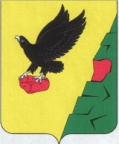 Муниципальное образованиеТюльганский районОренбургской областиАДМИНИСТРАЦИЯТЮЛЬГАНСКОГОРАЙОНАП О С Т А Н О В Л Е Н И ЕМуниципальное образованиеТюльганский районОренбургской областиАДМИНИСТРАЦИЯТЮЛЬГАНСКОГОРАЙОНАП О С Т А Н О В Л Е Н И ЕМуниципальное образованиеТюльганский районОренбургской областиАДМИНИСТРАЦИЯТЮЛЬГАНСКОГОРАЙОНАП О С Т А Н О В Л Е Н И ЕОт                     2016 г.   №          __От                     2016 г.   №          __От                     2016 г.   №          __Разослано:Райпрокурору, А.П.Плешакову, Е.Ф.Зубковой, ООО «Чапаева», ООО «Романовское», ООО «Металлург», ООО «Тюльган-Иволга», СПК к/з «Верный путь», ООО А/ф «Рассвет», ООО «Тюльганский СПК», главам сельсоветов.  Ответственный исполнитель ПрограммыАдминистрация муниципального образования Тюльганский район (управление сельского хозяйства администрации Тюльганского района) Соисполнители Программы Отсутствуют Участники ПрограммыАдминистрация муниципального образования Тюльганский район Подпрограммы Программы– подпрограмма «Развитие подотрасли растениеводства, переработки и реализации продукции растениеводства»; – подпрограмма «Развитие подотрасли животноводства, переработки и реализации продукции животноводства»; – подпрограмма «Развитие мясного скотоводства»; – подпрограмма «Поддержка малых форм хозяйствования»; –подпрограмма «Техническая и технологическая модернизация, инновационное развитие»; – подпрограмма «Обеспечение реализации Программы»Цель Программы– обеспечение продовольственной безопасности района по основным продуктам питания; – повышение конкурентоспособности производимой в районе сельскохозяйственной продукции, создание благоприятной среды для развития предпринимательства, повышения инвестиционной привлекательности отрасли;– повышение финансовой устойчивости предприятий АПК;– воспроизводство и повышение эффективности использования в сельском хозяйстве земельных и других природных ресурсов;– создание комфортных условий жизнедеятельности на территории Тюльганского района Задачи Программы– стимулирование роста производства основных видов сельскохозяйственной продукции, производства пищевых продуктов, включая напитки; – поддержка развития инфраструктуры агропродовольственного рынка; – повышение эффективности регулирования рынков сельскохозяйственной продукции, сырья и продовольствия;– поддержка малых форм хозяйствования; – стимулирование инновационной деятельности и инновационного развития АПК; – повышение уровня рентабельности в сельском хозяйстве для обеспечения его устойчивого развития; – обеспечение функций управления в сфере реализации Программы, совершенствование системы информационного обеспечения АПК;– создание условий для сохранения и восстановления плодородия почв, стимулирование эффективного использования земель сельскохозяйственного назначения; – развитие мелиорации сельскохозяйственных земель; –  повышение социального уровня Тюльганского районаЦелевые индикаторы и показатели Программы– общие в целом для Программы:– индекс производства продукции сельского хозяйства в хозяйствах всех категорий (в сопоставимых ценах);– индекс производства продукции растениеводства (в сопоставимых ценах);– индекс производства продукции животноводства (в сопоставимых ценах);– индекс производства пищевых продуктов, включая напитки (в сопоставимых ценах);– индекс физического объема инвестиций в основной капитал сельского хозяйства;– рентабельность сельскохозяйственных        организаций (с учетом субсидий);– среднемесячная номинальная заработная плата в сельском хозяйстве (по сельскохозяйственным организациям, не относящимся к субъектам малого предпринимательства);– ввод жилья для граждан, проживающих в сельской местности, в том числе для молодых специалистов и молодых семей;– повышение уровня газификации домов (квартир) сетевым газом;-повышение уровня обеспеченности сельского населения питьевой водойСроки и этапы реализации Программы– сроки реализации 2013–2020 годы. Этапы реализации программы не выделяются.Объемы бюджетных ассигнований Программы– финансирование программы в 2013-2020 годы осуществляется за счет бюджетных ассигнований из областного и федерального бюджетов в пределах лимитов, за счет средств бюджета муниципального образования и внебюджетных средств на условиях, предусмотренных Программой Оренбургской области;– общий объем бюджетных ассигнований на реализацию мероприятий Программы составляет 80319,6 тыс.рублей, в т.ч. по годам:2013 год  –  14801,3   тыс.рублей 2014 год  –    8560,1   тыс.рублей 2015 год  –    8196,7   тыс.рублей 2016 год  –    8347,5   тыс.рублей 2017 год  –  10103,5   тыс.рублей 2018 год  –  10103,5   тыс.рублей 2019 год  –  10103,5   тыс.рублей 2020 год  –  10103,5   тыс.рублей Из них:– за счет субвенций из областного бюджета – 48599,2 тыс.рублей, в т.ч. по годам:2013 год  –  3346,3   тыс.рублей 2014 год  –  3621,7   тыс.рублей 2015 год  –  3595,5   тыс.рублей 2016 год  –  7068,1   тыс.рублей 2017 год  –  7741,9   тыс.рублей 2018 год  –  7741,9   тыс.рублей 2019 год  –  7741,9   тыс.рублей 2020 год  –  7741,9   тыс.рублей – за счет субвенций из федерального бюджета – 31720,4 тыс.рублей, в т.ч. по годам:2013 год  – 11455,0  тыс.рублей 2014 год  –  4938,4   тыс.рублей 2015 год  –  4601,2   тыс.рублей 2016 год  –  1279,4   тыс.рублей 2017 год  –  2361,6   тыс.рублей 2018 год  –  2361,6   тыс.рублей 2019 год  –  2361,6   тыс.рублей 2020 год  –  2361,6   тыс.рублей АПК–агропромышленный комплексКФХ–крестьянское (фермерское) хозяйствоЛПХ–личное подсобное хозяйствоСПоК–сельскохозяйственный потребительский  кооперативСКПК–сельскохозяйственный кредитный потребительский кооперативГСМ–горюче-смазочные материалыАСУ–автоматизированная система управленияСГИО–система государственного информационного обеспеченияОЦП–областная целевая программаФЦП –федеральная целевая программа МСХ–министерство сельского хозяйства, пищевой и перерабатывающей промышленности  	МО–муниципальное образование КАХОП–комплексное  агрохимическое окультуривания полейОтветственный исполнитель ПодрограммыАдминистрация муниципального образования Тюльганский район (управление сельского хозяйства администрации Тюльганского района) Соисполнители ПодрограммыОтсутствуют Участники ПодрограммыАдминистрация муниципального образования Тюльганский район Цель Подпрограммы– обеспечение продовольственной безопасности района по основным продуктам питания; – повышение конкурентоспособности производимой в районе сельскохозяйственной продукции, создание благоприятной среды для развития предпринимательства, повышения инвестиционной привлекательности отрасли;– воспроизводство и повышение эффективности использования в сельском хозяйстве земельных и других природных ресурсов;Задачи Подпрограммы– оптимизация структуры посевных площадей   и увеличение объемов производства основных видов растениеводческой продукции; – создание условий для сохранения и восстановления плодородия почв, стимулирование эффективного использования земель сельскохозяйственного назначения; – развитие мелиорации сельскохозяйственных земель; – увеличение   объемов    переработки    основных    видов растениеводческой продукции, расширение ассортимента и повышение   качества продуктов питания на основе комплексной модернизации материально-технической базы производства и переработки продукции растениеводства Целевые индикаторы и показатели Подпрограммы– производство зерна и зернобобовых, кукурузы на зерно, картофеля;– закладка многолетних насаждений;– увеличение площади посева озимых культур;– увеличение удельного веса площади, засеваемой элитными семенами в общей площади посевов;– внесение минеральных удобрений;– проведение комплексного агрохимического окультуривания полей (далее – КАХОП) – проведение залужения низкопродуктивной пашни;– предотвращение выбытия из сельскохозяйственного оборота сельскохозяйственных угодий;– защита и сохранение сельскохозяйственных угодий от ветровой эрозии и опустынивания;-производство масла подсолнечного нерафинированного и его фракций Сроки и этапы реализации Подрограммы – сроки реализации 2013–2020 годы. Этапы реализации программы не выделяются.	 Объемы бюджетных ассигнований Подпрограммы– финансирование подпрограммы в 2013-2020 годы осуществляется за счет бюджетных ассигнований из областного и федерального бюджетов в пределах лимитов, за счет средств бюджета муниципального образования и внебюджетных средств на условиях, предусмотренных Программой Оренбургской области;– общий объем бюджетных ассигнований на реализацию мероприятий Подпрограммы составляет 0,00 тыс.рублей, из них за счет субвенций из областного бюджета – 0,00 тыс.рублей, из федерального бюджета – 0,00 тыс.рублей Ответственный исполнитель ПрограммыАдминистрация муниципального образования Тюльганский район (управление сельского хозяйства администрации Тюльганского района)Соисполнители ПрограммыОтсутствуют Участники ПрограммыАдминистрация муниципального образования Тюльганский район Цель Подпрограммы– обеспечение продовольственной безопасности на основе проведения комплексной модернизации отраслей животноводства и отраслей по переработке продукции животноводства, создания необходимой инфраструктуры рынка мяса и мясной продукции, молока и молочной продукции, государственного регулирования рынков животноводческой продукции, сырья и продовольствия;– повышение конкурентоспособности животноводческой продукции, сырья и продовольствия  на  внутреннем и внешнем рынкахЗадачи Подпрограммы– увеличение объемов производства продукции мясного и молочного животноводства; – развитие переработки продукции животноводства;– развитие  социально значимых отраслей: овцеводства, козоводства и  коневодства, обеспечивающих сохранение традиционного уклада жизни и занятости населения; – улучшение и стабилизация эпизоотической ситуации на территории области по африканской чуме свиней.  – предупреждение возникновения и распространения заразных болезней животныхЦелевые индикаторы и показатели Подпрограммы– увеличение производства скота и птицы на убой в хозяйствах всех категорий (в живом весе);– прирост производственных мощностей по убою скота и птицы и его первичной переработке в живом весе;– производство молока в хозяйствах всех категорий;– увеличение маточного поголовья овец и коз в сельскохозяйственных организациях, крестьянских (фермерских) хозяйствах, включая индивидуальных предпринимателейСроки и этапы реализации Подрограммы– сроки реализации 2013–2020 годы. Этапы реализации программы не выделяются.	 Объемы бюджетных ассигнований Подпрограммы– финансирование подпрограммы в 2013-2020 годы осуществляется за счет бюджетных ассигнований из областного и федерального бюджетов в пределах лимитов, за счет средств бюджета муниципального образования и внебюджетных средств на условиях, предусмотренных Программой Оренбургской области;– общий объем бюджетных ассигнований на реализацию мероприятий Подпрограммы составляет 42142,2 тыс.рублей, в т.ч. по годам: 2013 год  –  9305,0   тыс.рублей 2014 год  –  4938,4   тыс.рублей 2015 год  –  3589,8   тыс.рублей 2016 год  –  4629,8   тыс.рублей 2017 год  –  4919,8   тыс.рублей 2018 год  –  4919,8   тыс.рублей 2019 год  –  4919,8   тыс.рублей 2020 год  –  4919,8   тыс.рублей Из них:– за счет субвенций из областного бюджета – 17949,7 тыс.рублей, в т.ч. по годам:2013 год  –      0,00   тыс.рублей 2014 год  –      0,00   тыс.рублей 2015 год  –      42,6   тыс.рублей 2016 год  –  3497,5   тыс.рублей 2017 год  –  3602,4   тыс.рублей 2018 год  –  3602,4   тыс.рублей 2019 год  –  3602,4   тыс.рублей 2020 год  –  3602,4   тыс.рублей – за счет субвенций из федерального бюджета – 24192,5 тыс.рублей, в т.ч. по годам:2013 год  –  9305,0   тыс.рублей 2014 год  –  4938,4   тыс.рублей 2015 год  –  3547,2   тыс.рублей 2016 год  –  1132,2   тыс.рублей 2017 год  –  1317,4   тыс.рублей 2018 год  –  1317,4   тыс.рублей 2019 год  –  1317,4   тыс.рублей 2020 год  –  1317,4   тыс.рублей Ответственный исполнитель ПрограммыАдминистрация муниципального образования Тюльганский район (управление сельского хозяйства администрации Тюльганского района)Соисполнители ПрограммыОтсутствуют Участники ПрограммыАдминистрация муниципального образования Тюльганский район Цель Подпрограммы– повышение конкурентоспособности мясного скотоводстваЗадачи Подпрограммы– увеличение поголовья животных специализированных мясных пород и помесных животных, полученных от скрещивания с мясными породами;– внедрение новых технологий содержания и кормления животныхЦелевые индикаторы и показатели Подпрограммы– увеличение поголовья крупного рогатого скота специализированных мясных пород и помесного скота, полученного от скрещивания со специализированными мясными породамиСроки и этапы реализации Подрограммы– сроки реализации 2013–2020 годы. Этапы реализации программы не выделяются.	 Объемы бюджетных ассигнований Подпрограммы– финансирование подпрограммы в 2013-2020 годы осуществляется за счет бюджетных ассигнований из областного и федерального бюджетов в пределах лимитов, за счет средств бюджета муниципального образования и внебюджетных средств на условиях, предусмотренных Программой Оренбургской области;– общий объем бюджетных ассигнований на реализацию мероприятий Подпрограммы составляет 9892,0 тыс.рублей, в т.ч. по годам: 2013 год  –  2150,0     тыс.рублей2014 год  –      0,00     тыс.рублей 2015 год  –  1054,0     тыс.рублей2016 год  –    164,8     тыс.рублей2017 год  –  1630,8     тыс.рублей2018 год  –  1630,8     тыс.рублей2019 год  –  1630,8     тыс.рублей2020 год  –  1630,8     тыс.рублейИз них:– за счет субвенций из областного бюджета 2364,1 тыс.рублей, в т.ч. по годам:2013 год  –    0,00     тыс.рублей2014 год  –    0,00     тыс.рублей 2015 год  –    0,00     тыс.рублей2016 год  –    17,7     тыс.рублей2017 год  –  586,6     тыс.рублей2018 год  –  586,6     тыс.рублей2019 год  –  586,6     тыс.рублей2020 год  –  586,6     тыс.рублей– из федерального бюджета – 7527,9 тыс.рублей, в т.ч. по годам:2013 год  –  2150,0   тыс.рублей2014 год  –      0,00   тыс.рублей2015 год  –  1054,0   тыс.рублей2016 год  –    147,1   тыс.рублей2017 год  –  1044,2   тыс.рублей2018 год  –  1044,2   тыс.рублей2019 год  –  1044,2   тыс.рублей2020 год  –  1044,2   тыс.рублейОтветственный исполнитель ПрограммыАдминистрация муниципального образования Тюльганский район (управление сельского хозяйства администрации Тюльганского района)Соисполнители ПрограммыОтсутствуют Участники ПрограммыАдминистрация муниципального образования Тюльганский район  Цель Подпрограммы– развитие сельскохозяйственного и несельскохозяйственного малого бизнеса на селе; – увеличение объемов реализации продукции; – повышение занятости и  доходов сельского населенияЗадачи Подпрограммы– развитие фермерских хозяйств, в том числе семейных животноводческих ферм;– обеспечение доступа малых форм хозяйствования  к субсидируемым  кредитам банков и займам  СКПК;– развитие сети СПоК по снабжению, сбыту и переработке сельскохозяйственной продукции, рост объемов предоставляемых ими услуг малым формам хозяйствования;– обеспечение доступа малых форм хозяйствования к землеЦелевые индикаторы и показатели Подпрограммы– площадь земельных участков из земель сельхозназначения, оформленных в собственность крестьянскими (фермерскими) хозяйствами – 150 гектаровСроки и этапы реализации Подрограммы– сроки реализации 2013–2020 годы. Этапы реализации программы не выделяются.	 Объемы бюджетных ассигнований Подпрограммы– финансирование подпрограммы в 2013-2020 годы осуществляется за счет бюджетных ассигнований из областного и федерального бюджетов в пределах лимитов, за счет средств бюджета муниципального образования и внебюджетных средств на условиях, предусмотренных Программой Оренбургской области;– общий объем бюджетных ассигнований на реализацию мероприятий Подпрограммы составляет 0,00 тыс.рублей, из них за счет субвенций из областного бюджета – 0,00 тыс.рублей, из федерального бюджета – 0,00 тыс.рублейОтветственный исполнитель ПрограммыАдминистрация муниципального образования Тюльганский район (управление сельского хозяйства администрации Тюльганского района)Соисполнители ПрограммыОтсутствуют Участники ПрограммыАдминистрация муниципального образования Тюльганский район Цель Подпрограммы– повышение эффективности и конкурентоспособности продукции сельскохозяйственных товаропроизводителей за счет технической и технологической модернизации производства;– создание благоприятной экономической среды, способствующей инновационному развитию и  привлечению инвестиций в отрасльЗадачи Подпрограммы– стимулирование приобретения сельскохозяйственными товаропроизводителями области высокотехнологичных машин и оборудования;– повышение инновационной активности сельско-хозяйственных товаропроизводителей и расширение масштабов развития сельского хозяйства на инновационной основеЦелевые индикаторы и показатели Подпрограммы– объемы приобретения  новой техники сельскохозяйственными организациями (тракторы, зерноуборочные комбайны, кормоуборочные комбайны);Сроки и этапы реализации Подрограммы– сроки реализации 2013–2020 годы. Этапы реализации программы не выделяются.	 Объемы бюджетных ассигнований Подпрограммы– финансирование подпрограммы в 2013-2020 годы осуществляется за счет бюджетных ассигнований из областного и федерального бюджетов в пределах лимитов, за счет средств бюджета муниципального образования и внебюджетных средств на условиях, предусмотренных Программой Оренбургской области;– общий объем бюджетных ассигнований на реализацию мероприятий Подпрограммы составляет 0,00 тыс.рублей, из них за счет субвенций из областного бюджета – 0,00 тыс.рублей, из федерального бюджета – 0,00 тыс.рублейОтветственный исполнитель ПрограммыАдминистрация муниципального образования Тюльганский район (управление сельского хозяйства администрации Тюльганского района)Соисполнители ПрограммыОтсутствуют Участники ПрограммыАдминистрация муниципального образования Тюльганский район Цель Подпрограммы– обеспечение доступности и качества государственных услуг в сфере сельского хозяйства, регулирования рынков сельскохозяйственной продукции, сырья и продовольствияЗадачи Подпрограммы–повышение эффективности развития сельского хозяйства района и регулирования рынков сельскохозяйственной продукции, сырья и продовольствия;–повышение доступности и качества выполнения государственных услуг (работ) в сфере сельского хозяйства;–формирование механизмов взаимодействия управления сельского хозяйства с сельхозтоваропроизводителями по реализации мероприятий Программы;Целевые индикаторы и показатели Подпрограммы– индекс производства продукции сельского хозяйства в хозяйствах всех категорий (в сопоставимых ценах);– индекс производства продукции растениеводства в хозяйствах всех категорий (в сопоставимых ценах); – индекс производства продукции животноводства в хозяйствах всех категорий (в сопоставимых ценах); – индекс производства пищевых продуктов, включая напитки (в сопоставимых ценах); – индекс физического объема инвестиций в основной капитал сельского хозяйства; – уровень рентабельность сельскохозяйственных организаций (с учетом субсидий) Сроки и этапы реализации Подрограммы– сроки реализации 2013–2020 годы. Этапы реализации программы не выделяются.	Объемы бюджетных ассигнований Подпрограммы– финансирование подпрограммы в 2013-2020 годы осуществляется за счет бюджетных ассигнований из областного и федерального бюджетов в пределах лимитов, за счет средств бюджета муниципального образования и внебюджетных средств на условиях, предусмотренных Программой Оренбургской области;– общий объем бюджетных ассигнований на реализацию мероприятий Подпрограммы составляет 28285,4 тыс.рублей, в т.ч. по годам:2013 год  –  3346,3   тыс.рублей2014 год  –  3621,7   тыс.рублей2015 год  –  3552,9   тыс.рублей2016 год  –  3552,9   тыс.рублей2017 год  –  3552,9   тыс.рублей2018 год  –  3552,9   тыс.рублей2019 год  –  3552,9   тыс.рублей2020 год  –  3552,9   тыс.рублейИз них:– за счет субвенций из областного бюджета 28285,4 тыс.рублей, в т.ч. по годам:2013 год  –  3346,3   тыс.рублей2014 год  –  3621,7   тыс.рублей2015 год  –  3552,9   тыс.рублей2016 год  –  3552,9   тыс.рублей2017 год  –  3552,9   тыс.рублей2018 год  –  3552,9   тыс.рублей2019 год  –  3552,9   тыс.рублей2020 год  –  3552,9   тыс.рублей– из федерального бюджета – 0,00 тыс.рублей, в т.ч. по годам:2013 год  –      0,00   тыс.рублей2014 год  –      0,00   тыс.рублей2015 год  –      0,00   тыс.рублей2016 год  –      0,00   тыс.рублей2017 год  –      0,00   тыс.рублей2018 год  –      0,00   тыс.рублей2019 год  –      0,00   тыс.рублей2020 год  –      0,00   тыс.рублейЕдиницы измеренияЗначения целевых индикаторов Значения целевых индикаторов Значения целевых индикаторов Значения целевых индикаторов Значения целевых индикаторов Значения целевых индикаторов Значения целевых индикаторов Значения целевых индикаторов Единицы измерения2013 год  2014год2015год2016год2017год2018год2019год2020годМуниципальная программа «Развитие сельского хозяйства и регулирование рынков сельскохозяйственной продукции, сырья и продовольствия Тюльганского района» на 2013 – 2020 годыМуниципальная программа «Развитие сельского хозяйства и регулирование рынков сельскохозяйственной продукции, сырья и продовольствия Тюльганского района» на 2013 – 2020 годыМуниципальная программа «Развитие сельского хозяйства и регулирование рынков сельскохозяйственной продукции, сырья и продовольствия Тюльганского района» на 2013 – 2020 годыМуниципальная программа «Развитие сельского хозяйства и регулирование рынков сельскохозяйственной продукции, сырья и продовольствия Тюльганского района» на 2013 – 2020 годыМуниципальная программа «Развитие сельского хозяйства и регулирование рынков сельскохозяйственной продукции, сырья и продовольствия Тюльганского района» на 2013 – 2020 годыМуниципальная программа «Развитие сельского хозяйства и регулирование рынков сельскохозяйственной продукции, сырья и продовольствия Тюльганского района» на 2013 – 2020 годыМуниципальная программа «Развитие сельского хозяйства и регулирование рынков сельскохозяйственной продукции, сырья и продовольствия Тюльганского района» на 2013 – 2020 годыМуниципальная программа «Развитие сельского хозяйства и регулирование рынков сельскохозяйственной продукции, сырья и продовольствия Тюльганского района» на 2013 – 2020 годыМуниципальная программа «Развитие сельского хозяйства и регулирование рынков сельскохозяйственной продукции, сырья и продовольствия Тюльганского района» на 2013 – 2020 годыМуниципальная программа «Развитие сельского хозяйства и регулирование рынков сельскохозяйственной продукции, сырья и продовольствия Тюльганского района» на 2013 – 2020 годыМуниципальная программа «Развитие сельского хозяйства и регулирование рынков сельскохозяйственной продукции, сырья и продовольствия Тюльганского района» на 2013 – 2020 годы1.Индекс производства продукции сельского хозяйства в хозяйствах всех категорий (в сопоставимых ценах)процентов к предыд. году121,4102,6102,7102,4102,4102,4101,9101,92.Индекс производства продукции растениеводства в хозяйствах всех категорий (в сопоставимых ценах)процентов к предыд. году144,3102,9102,9102,8102,7102,9101,9101,93.Индекс производства продукции животноводства в хозяйствах всех категорий (в сопоставимых ценах)процентов к предыд. году102,8102,4102,5102,0102,0102,0101,9101,94.Индекс производства пищевых продуктов, включая напитки (в сопоставимых ценах)процентов к предыд. году102,5103,5104,0104,0104,0104,0104,0104,05.Индекс физического объема инвестиций в основной капитал сельского хозяйствапроцентов к предыд. году104,1104,2104,3104,4104,5104,8104,9105,06.Рентабельность сельскохозяйственных организаций (с учетом субсидий)процентов891011121214157.Среднемесячная номинальная заработная плата в сельском хозяйстве (по сельскохозяйственным организациям, не относящимся к субъектам малого предпринимательства)рублей1012910433116851332113987144071599218231Подпрограмма "Развитие подотрасли растениеводства,  переработки и реализации продукции растениеводства"Подпрограмма "Развитие подотрасли растениеводства,  переработки и реализации продукции растениеводства"Подпрограмма "Развитие подотрасли растениеводства,  переработки и реализации продукции растениеводства"Подпрограмма "Развитие подотрасли растениеводства,  переработки и реализации продукции растениеводства"Подпрограмма "Развитие подотрасли растениеводства,  переработки и реализации продукции растениеводства"Подпрограмма "Развитие подотрасли растениеводства,  переработки и реализации продукции растениеводства"Подпрограмма "Развитие подотрасли растениеводства,  переработки и реализации продукции растениеводства"Подпрограмма "Развитие подотрасли растениеводства,  переработки и реализации продукции растениеводства"Подпрограмма "Развитие подотрасли растениеводства,  переработки и реализации продукции растениеводства"Подпрограмма "Развитие подотрасли растениеводства,  переработки и реализации продукции растениеводства"Подпрограмма "Развитие подотрасли растениеводства,  переработки и реализации продукции растениеводства"Производство продукции растениеводства в хозяйствах всех категорий:8.Зерновых и зернобобовых культур -всеготыс. тонн64,165,767,670,472,573,475,176,79. т.ч.  зернобобовых культуртыс. тонн1,21,21,21,31,31,31,31,310.  кукурузы на зернотыс. тонн2,02,83,84,04,44,74,84,811.Картофелятыс. тонн15,215,515,715,815,815,815,916,112.Площадь закладки многолетних насажденийгектаров13.Площадь посева озимых культуртыс. гектаров20,020,020,020,020,020,020,020,014.Удельный вес площади, засеваемой элитными семенами, в общей площади посевов%161718192022232515.Проведение агрохимических и эколого-токсикологических обследованийтыс. гектаров16.Внесение минеральных удобренийтонн д.в.35635836036236436636837017.Проведение комплексного агрохимиического окультуривания полей (КАХОП)гектаров65367369371373218.Проведение залужения низкопродуктивной пашнигектаров22623423635636437238039019.Предотвращение выбытия из сельскохозяйственного оборота сельскохозяйственных угодийгектаров800800900900900900900100020.Защита и сохранение сельскохозяйственных угодий от ветровой эрозии и опустыниваниягектаров10010010010010010010010021.Производство муки из зерновых культур, овощных и других растительных культур; смеси из нихтонн22.Производство крупытонн23.Производство хлебобулочных изделий диетических и обогащенных микронутриентамитонн24.Производство масла подсолнечного нерафинированного и его фракцийтонн2525262626272728,5625.Производство плодоовощных консервовтыс. условных банокПодпрограмма "Развитие подотрасли животноводства, переработки и реализации продукции животноводства"Подпрограмма "Развитие подотрасли животноводства, переработки и реализации продукции животноводства"Подпрограмма "Развитие подотрасли животноводства, переработки и реализации продукции животноводства"Подпрограмма "Развитие подотрасли животноводства, переработки и реализации продукции животноводства"Подпрограмма "Развитие подотрасли животноводства, переработки и реализации продукции животноводства"Подпрограмма "Развитие подотрасли животноводства, переработки и реализации продукции животноводства"Подпрограмма "Развитие подотрасли животноводства, переработки и реализации продукции животноводства"Подпрограмма "Развитие подотрасли животноводства, переработки и реализации продукции животноводства"Подпрограмма "Развитие подотрасли животноводства, переработки и реализации продукции животноводства"Подпрограмма "Развитие подотрасли животноводства, переработки и реализации продукции животноводства"Подпрограмма "Развитие подотрасли животноводства, переработки и реализации продукции животноводства"26.Производство скота и птицы на убой в хозяйствах всех категорий (в живом весе)тонн3623374338063852389839534008407227.Прирост производственных мощностей по убою скота и птицы  и его первичной переработке в живом весетонн28.Производство молока в хозяйствах всех категорий тонн187251895019386197932024820734213142182629.Производство сыров и сырных продуктовтонн30.Производство масла сливочноготонн31.Маточное поголовье овец и коз в сельскохозяйственных организациях, крестьянских (фермерских) хозяйствах, включая индивидуальных предпринимателейголов346351355360365371375385Подпрограмма "Развитие мясного скотоводства"Подпрограмма "Развитие мясного скотоводства"Подпрограмма "Развитие мясного скотоводства"Подпрограмма "Развитие мясного скотоводства"Подпрограмма "Развитие мясного скотоводства"Подпрограмма "Развитие мясного скотоводства"Подпрограмма "Развитие мясного скотоводства"Подпрограмма "Развитие мясного скотоводства"Подпрограмма "Развитие мясного скотоводства"Подпрограмма "Развитие мясного скотоводства"Подпрограмма "Развитие мясного скотоводства"32.Поголовье  крупного рогатого скота специализированных мясных пород и помесного скота, полученного от скрещивания со специализированными мясными породами, в сельскохозяйственных организациях, крестьянских (фермерских) хозяйствах, включая индивидуальных предпринимателей голов26702702276428222887295730393112Подпрограмма "Поддержка малых форм хозяйствования"Подпрограмма "Поддержка малых форм хозяйствования"Подпрограмма "Поддержка малых форм хозяйствования"Подпрограмма "Поддержка малых форм хозяйствования"Подпрограмма "Поддержка малых форм хозяйствования"Подпрограмма "Поддержка малых форм хозяйствования"Подпрограмма "Поддержка малых форм хозяйствования"Подпрограмма "Поддержка малых форм хозяйствования"Подпрограмма "Поддержка малых форм хозяйствования"Подпрограмма "Поддержка малых форм хозяйствования"Подпрограмма "Поддержка малых форм хозяйствования"33.Площадь земельных участков из земель сельхозназначения, оформленных в собственность крестьянскими (фермерскими) хозяйствамигектаров684141Подпрограмма "Техническая и технологическая модернизация, инновационное развитие"Подпрограмма "Техническая и технологическая модернизация, инновационное развитие"Подпрограмма "Техническая и технологическая модернизация, инновационное развитие"Подпрограмма "Техническая и технологическая модернизация, инновационное развитие"Подпрограмма "Техническая и технологическая модернизация, инновационное развитие"Подпрограмма "Техническая и технологическая модернизация, инновационное развитие"Подпрограмма "Техническая и технологическая модернизация, инновационное развитие"Подпрограмма "Техническая и технологическая модернизация, инновационное развитие"Подпрограмма "Техническая и технологическая модернизация, инновационное развитие"Подпрограмма "Техническая и технологическая модернизация, инновационное развитие"Подпрограмма "Техническая и технологическая модернизация, инновационное развитие"Объемы приобретения  новой техники сельскохозяйственными товаропроизводителями всех форм собственности (включая ЛПХ):34.тракторышт.999999101035.зерноуборочные комбайнышт.5555555536.кормоуборочные комбайнышт.11111111Подпрограмма "Обеспечение реализации Программы"Подпрограмма "Обеспечение реализации Программы"Подпрограмма "Обеспечение реализации Программы"Подпрограмма "Обеспечение реализации Программы"Подпрограмма "Обеспечение реализации Программы"Подпрограмма "Обеспечение реализации Программы"Подпрограмма "Обеспечение реализации Программы"Подпрограмма "Обеспечение реализации Программы"Подпрограмма "Обеспечение реализации Программы"Подпрограмма "Обеспечение реализации Программы"Подпрограмма "Обеспечение реализации Программы"37.Индекс производства продукции сельского хозяйства в хозяйствах всех категорий (в сопоставимых ценах)процентов к предыд. году121,4102,6102,7102,4102,4102,4101,9101,938.Индекс производства продукции растениеводства в хозяйствах всех категорий (в сопоставимых ценах)процентов к предыд. году144,3102,9102,9102,8102,7102,9101,9101,939.Индекс производства продукции животноводства в хозяйствах всех категорий (в сопоставимых ценах)процентов к предыд. году102,8102,4102,5102,0102,0102,0101,9101,940.Индекс производства пищевых продуктов, включая напитки 
(в сопоставимых ценах)процентов к предыд. году102,5103,5104,0104,0104,0104,0104,0104,041.Индекс физического объема инвестиций в основной капитал сельского хозяйствапроцентов к предыд. году104,1104,2104,3104,4104,5104,8104,9105,042.Рентабельность сельскохозяйственных организаций (с учетом субсидий)процентов8910111212141543.Среднемесячная номинальная заработная плата в сельском хозяйстве (по сельскохозяйственным организациям, не относящимся к субъектам малого предпринимательства)рублей1012910433116851332113987144071599218231№ п/пНомер и наименование основного мероприятияОтветственный исполнительСрокСрокОжидаемый непосредственный результат (краткое описание)Последствия нереализации основного мероприятияСвязь с показателями муниципальной программы (подпрограммы) <*>№ п/пНомер и наименование основного мероприятияОтветственный исполнительначала реализацииокончания реализацииОжидаемый непосредственный результат (краткое описание)Последствия нереализации основного мероприятияСвязь с показателями муниципальной программы (подпрограммы) <*>Подпрограмма «Развитие подотрасли растениеводства, переработки и реализации продукции растениеводства»Подпрограмма «Развитие подотрасли растениеводства, переработки и реализации продукции растениеводства»Подпрограмма «Развитие подотрасли растениеводства, переработки и реализации продукции растениеводства»Подпрограмма «Развитие подотрасли растениеводства, переработки и реализации продукции растениеводства»Подпрограмма «Развитие подотрасли растениеводства, переработки и реализации продукции растениеводства»Подпрограмма «Развитие подотрасли растениеводства, переработки и реализации продукции растениеводства»Подпрограмма «Развитие подотрасли растениеводства, переработки и реализации продукции растениеводства»Подпрограмма «Развитие подотрасли растениеводства, переработки и реализации продукции растениеводства»1Производство зерновых и зернобобовых культурАдминистрация МО Тюльганский район (УСХ администрации района)2013 год2020 годУвеличение производства зерновых и з/бобовых культур до 76,7 тыс.т, в т.ч. з/бобовых культур до 1,3 тыс.т, кукурузы на зерно до 4,8 тыс.тСнижение производства зернаПроизводство продукции растениеводства в хозяйствах всех категорий 2Производство картофеляАдминистрация МО Тюльганский район (УСХ администрации района)2013 год2020 годУвеличение производства до 16,1 тыс.тСнижение производства картофеляПроизводство продукции растениеводства в хозяйствах всех категорий3Площадь посева озимых культурАдминистрация МО Тюльганский район (УСХ администрации района)2013 год2020 годУвеличение площади озимых культур до 20,0 тыс.га Снижение производства зерна озимых культурПлощадь посева озимых культур4Удельный вес площади, засеваемой элитными семенами, в общей площади посевовАдминистрация МО Тюльганский район (УСХ администрации района)2013 год2020 годУвеличение площади посева элитными семенами до 25% к общей площади посеваСнижение сортовых качеств семянУдельный вес площади, засеваемой элитными семенами, в общей площади посевов5Внесение минеральных удобренийАдминистрация МО Тюльганский район (УСХ администрации района)2013 год2020 годВнесение минеральных удобрений до 370 тонн д.в.Снижение плодородия почвВнесение минеральных удобрений6Проведение комплексного агрохимического окультуривания полей (КАХОП)Администрация МО Тюльганский район (УСХ администрации района)2013 год2020 годУвеличение площади КАХОП до 732 гаСнижение плодородия почвПроведение комплексного агрохимического окультуривания полей (КАХОП)7Проведение залужения низкопродуктивной пашниАдминистрация МО Тюльганский район (УСХ администрации района)2013 год2020 годУвеличение площади залужения пашни до 390 гаСнижение плодородия почвПроведение залужения низкопродуктивной пашни8Предотвращение выбытия из сельскохозяйственного оборота сельскохозяйственных угодийАдминистрация МО Тюльганский район (УСХ администрации района)2013 год2020 годУвеличение предотвращения площади выбытия с/х угодий до 1000 гаСнижение плодородия почвПредотвращение выбытия из сельскохозяйственного оборота сельскохозяйственных угодий9Защита и сохранение сельскохозяйственных угодий от ветровой эрозии и опустыниванияАдминистрация МО Тюльганский район (УСХ администрации района)2013 год2020 годЗащита и сохранение с/х угодий от ветровой эрозии и опустынивания на площади 100 гаСнижение плодородия почвЗащита и сохранение сельскохозяйственных угодий от ветровой эрозии и опустынивания10Производство масла подсолнечного нерафинированного и его фракцийАдминистрация МО Тюльганский район (УСХ администрации района)2013 год2020 годУвеличение производства подсолнечного масла до 28,56 тУвеличение потребности населения в подсолнечном маслеПроизводство масла подсолнечного нерафинированного и его фракцийПодпрограмма «Развитие подотрасли животноводства, переработки и реализации продукции животноводства»Подпрограмма «Развитие подотрасли животноводства, переработки и реализации продукции животноводства»Подпрограмма «Развитие подотрасли животноводства, переработки и реализации продукции животноводства»Подпрограмма «Развитие подотрасли животноводства, переработки и реализации продукции животноводства»Подпрограмма «Развитие подотрасли животноводства, переработки и реализации продукции животноводства»Подпрограмма «Развитие подотрасли животноводства, переработки и реализации продукции животноводства»Подпрограмма «Развитие подотрасли животноводства, переработки и реализации продукции животноводства»Подпрограмма «Развитие подотрасли животноводства, переработки и реализации продукции животноводства»1Производство скота и птицы на убой в хозяйствах всех категорий (в живом весе)Администрация МО Тюльганский район (УСХ администрации района)2013 год2020 годУвеличение производства мяса до 4072 тУвеличение потребности населения в мясеПроизводство скота и птицы на убой в хозяйствах всех категорий (в живом весе)2Производство молока в хозяйствах всех категорийАдминистрация МО Тюльганский район (УСХ администрации района)2013 год2020 годУвеличение производства молока до 21826 тУвеличение потребности населения в молокеПроизводство молока в хозяйствах всех категорий3Маточное поголовье овец и коз в сельскохозяйственных организациях, крестьянских (фермерских) хозяйствах, включая индивидуальных предпринимателейАдминистрация МО Тюльганский район (УСХ администрации района)2013 год2020 годУвеличение маточного поголовья овец и коз до 385 головУвеличение потребности населения в продукции козоводстваМаточное поголовье овец и коз в сельскохозяйственных организациях, крестьянских (фермерских) хозяйствах, включая индивидуальных предпринимателей Подпрограмма "Развитие мясного скотоводства"Подпрограмма "Развитие мясного скотоводства"Подпрограмма "Развитие мясного скотоводства"Подпрограмма "Развитие мясного скотоводства"Подпрограмма "Развитие мясного скотоводства"Подпрограмма "Развитие мясного скотоводства"Подпрограмма "Развитие мясного скотоводства"Подпрограмма "Развитие мясного скотоводства"1Поголовье  крупного рогатого скота специализированных мясных пород и помесного скота, полученного от скрещивания со специализированными мясными породами, в сельскохозяйственных организациях, КФХ, включая ИПАдминистрация МО Тюльганский район (УСХ администрации района)2013 год2020 годУвеличение поголовья скота мясного направления до 3112 головСнижение производства мясаПоголовье  крс специализированных мясных пород и помесного скота, полученного от скрещивания со специализированными мясными породами, в сельскохозяйственных организациях, КФХ, включая ИППодпрограмма "Поддержка малых форм хозяйствования"Подпрограмма "Поддержка малых форм хозяйствования"Подпрограмма "Поддержка малых форм хозяйствования"Подпрограмма "Поддержка малых форм хозяйствования"Подпрограмма "Поддержка малых форм хозяйствования"Подпрограмма "Поддержка малых форм хозяйствования"Подпрограмма "Поддержка малых форм хозяйствования"Подпрограмма "Поддержка малых форм хозяйствования"1Площадь земельных участков из земель сельхозназначения, оформленных в собственность крестьянскими (фермерскими) хозяйствамиАдминистрация МО Тюльганский район (УСХ администрации района)2013 год2020 годОформление земель в собственность на площади 150 гаУвеличение площади неоформленных земельПлощадь земельных участков из земель сельхозназначения, оформленных в собственность КФХПодпрограмма "Техническая и технологическая модернизация, инновационное развитие"Подпрограмма "Техническая и технологическая модернизация, инновационное развитие"Подпрограмма "Техническая и технологическая модернизация, инновационное развитие"Подпрограмма "Техническая и технологическая модернизация, инновационное развитие"Подпрограмма "Техническая и технологическая модернизация, инновационное развитие"Подпрограмма "Техническая и технологическая модернизация, инновационное развитие"Подпрограмма "Техническая и технологическая модернизация, инновационное развитие"Подпрограмма "Техническая и технологическая модернизация, инновационное развитие"1Объемы приобретения  новой техники сельскохозяйственными товаропроизводителями всех форм собственности (включая ЛПХ)Администрация МО Тюльганский район (УСХ администрации района)2013 год2020 годПриобретение новой техники:Тракторы – 74 шт.Зерноуборочные комбайны – 40 шт.Кормоуборочные комбайны – 8 шт.Увеличение нагрузки на единицу техники,  затрат на содержание ее содержание, несвоевременное выполнение агротехнических мероприятийОбъемы приобретения  новой техники сельскохозяйственными товаропроизводителями всех форм собственности (включая ЛПХ)Подпрограмма "Обеспечение реализации Программы"Подпрограмма "Обеспечение реализации Программы"Подпрограмма "Обеспечение реализации Программы"Подпрограмма "Обеспечение реализации Программы"Подпрограмма "Обеспечение реализации Программы"Подпрограмма "Обеспечение реализации Программы"Подпрограмма "Обеспечение реализации Программы"Подпрограмма "Обеспечение реализации Программы"1Совершенствование обеспечения реализации ПрограммыАдминистрация МО Тюльганский район (УСХ администрации района)2013 год2020 годобеспечение выполнения целей, задач и показателей Программы в целом, в разрезе подпрограмм и основных мероприятийотсутствие четкой системы управления финансовыми ресурсами может привести к нецелевому их использованию, невыполнению основных показателей реализации Программы индекс производства продукции сельского хозяйства в хозяйствах всех категорий;индекс производства пищевых продуктов, включая напиткиВыполнение государственных услуг и работ в рамках реализации ПрограммыАдминистрация МО Тюльганский район (УСХ администрации района)2013 год2020 годобеспечение выполнения сельскохозяйственными предприятиями  государственных заданийнеисполнение выполнения учреждениями государственных заданий может привести к невыполнению основных показателей реализации Программы индекс производства продукции сельского хозяйства в хозяйствах всех категорий;индекс производства пищевых продуктов, включая напиткиПовышение квалификации и поддержка молодых специалистов в агропромышленном комплексеАдминистрация МО Тюльганский район (УСХ администрации района)2013 год2020 годобеспечение повышения квалификации специалистов сельского хозяйства, привлечение молодых специалистов в сельскохозяйственное производствоснижение доли квалифицированных специалистов в сельском хозяйствеколичество заключенных соглашений об участии в мероприятии; количество молодых специалистов,          оставшихся работать в сельском хозяйстве по истечении срока действия соглашения № п/пНаименование муниципальной программы, подпрограммы государственной программы, ведомственной целевой программы, основного мероприятияИсточникфинансированияВсего Оценка расходовОценка расходовОценка расходовОценка расходовОценка расходовОценка расходовОценка расходовОценка расходов№ п/пНаименование муниципальной программы, подпрограммы государственной программы, ведомственной целевой программы, основного мероприятияИсточникфинансированияВсего 2013 год2014 год2015 год2016 год2017 год2018 год2019 год2020 год 123456789101112Муниципальная  программа: «Развитие сельского хозяйства и регулирование рынков сельскохозяйственной продукции, сырья и продовольствия Тюльганского района» на 2013–2020 годы Муниципальная  программа: «Развитие сельского хозяйства и регулирование рынков сельскохозяйственной продукции, сырья и продовольствия Тюльганского района» на 2013–2020 годы всего, в т.ч.:80319,614801,38560,18196,78347,510103,510103,510103,510103,5Муниципальная  программа: «Развитие сельского хозяйства и регулирование рынков сельскохозяйственной продукции, сырья и продовольствия Тюльганского района» на 2013–2020 годы Муниципальная  программа: «Развитие сельского хозяйства и регулирование рынков сельскохозяйственной продукции, сырья и продовольствия Тюльганского района» на 2013–2020 годы фед. бюджет31720,411455,04938,44601,21279,42361,62361,62361,62361,6Муниципальная  программа: «Развитие сельского хозяйства и регулирование рынков сельскохозяйственной продукции, сырья и продовольствия Тюльганского района» на 2013–2020 годы Муниципальная  программа: «Развитие сельского хозяйства и регулирование рынков сельскохозяйственной продукции, сырья и продовольствия Тюльганского района» на 2013–2020 годы обл. бюджет48599,23346,33621,73595,57068,17741,97741,97741,97741,91Подпрограмма 1: «Развитие подотрасли растениеводства, переработки и реализации продукции растениеводства»всего, в т.ч.:0000000001Подпрограмма 1: «Развитие подотрасли растениеводства, переработки и реализации продукции растениеводства»фед. бюджет 0000000001Подпрограмма 1: «Развитие подотрасли растениеводства, переработки и реализации продукции растениеводства»обл. бюджет0000000002Подпрограмма 2: «Развитие подотрасли животноводства, переработки и реализации продукции животноводства»всего, в т.ч.:42142,29305,04938,43589,84629,84919,84919,84919,84919,82Подпрограмма 2: «Развитие подотрасли животноводства, переработки и реализации продукции животноводства»фед. бюджет 24192,59305,04938,43547,21132,31317,41317,41317,41317,42Подпрограмма 2: «Развитие подотрасли животноводства, переработки и реализации продукции животноводства»обл. бюджет17949,70042,63497,53602,43602,43602,43602,42.1Основное мероприятие 2.1: Выполнение переданных полномочий Оренбургской области в сфере регулирования и поддержки сельскохозяйственного производства в рамках подпрограммы «Развитие подотрасли животноводства, переработки и реализации продукции животноводства»-субсидирование реализованного (товарного) молока с учетом продуктивности молочных коров;фед. бюджет 23338,79282,24919,03487,71071,81144,51144,51144,51144,5-субсидирование реализованного (товарного) молока с учетом продуктивности молочных коров;обл. бюджет17484,70003439,13511,43511,43511,43511,4- «Развитие свиноводства», в том числе на:субсидирование части затрат на реализацию мяса свинейфед. бюджет 463,60000115,9115,9115,9115,9- «Развитие свиноводства», в том числе на:субсидирование части затрат на реализацию мяса свинейобл. бюджет000000000-«Развитие овцеводства и козоводства» предоставление субсидий на возмещение части затрат по наращиванию маточного поголовья овец и козфед. бюджет 390,222,819,459,560,557,057,057,057,0-«Развитие овцеводства и козоводства» предоставление субсидий на возмещение части затрат по наращиванию маточного поголовья овец и козобл. бюджет465,00042,658,491,091,091,091,03Подпрограмма 3: «Развитие мясного скотоводства»всего, в т.ч.:9892,02150,001054,0164,81630,81630,81630,81630,83Подпрограмма 3: «Развитие мясного скотоводства»фед. бюджет 7527,92150,001054,0147,11044,21044,21044,21044,23Подпрограмма 3: «Развитие мясного скотоводства»обл. бюджет2364,100017,7586,6586,6586,6586,63.1Основное мероприятие 3.1: Выполнение переданных полномочий Оренбургской области в сфере регулирования и поддержки сельскохозяйственного производства в рамках подпрограммы «Развитие мясного скотоводства» -содержание маточного поголовья крупного рогатого скота мясного направления, при условии получения здорового теленкафед. бюджет 7527,92150,001054,0147,11044,21044,21044,21044,2-содержание маточного поголовья крупного рогатого скота мясного направления, при условии получения здорового теленкаобл. бюджет2364,100017,7586,6586,6586,6586,64Подпрограмма 4: «Поддержка малых форм хозайствования»всего, в т.ч.:0000000004Подпрограмма 4: «Поддержка малых форм хозайствования»фед. бюджет 0000000004Подпрограмма 4: «Поддержка малых форм хозайствования»обл. бюджет0000000005Подпрограмма 5: «Техническая и технологическая модернизация, инновационное развитие»всего, в т.ч.:0000000005Подпрограмма 5: «Техническая и технологическая модернизация, инновационное развитие»фед. бюджет 0000000005Подпрограмма 5: «Техническая и технологическая модернизация, инновационное развитие»обл. бюджет0000000006Подпрограмма 6: «Обеспечение реализации Программы»всего, в т.ч.:28285,43346,33621,73552,93552,93552,93552,93552,93552,96Подпрограмма 6: «Обеспечение реализации Программы»фед. бюджет 0000000006Подпрограмма 6: «Обеспечение реализации Программы»обл. бюджет28285,43346,33621,73552,93552,93552,93552,93552,93552,96.1Основное мероприятие 6.1: Выполнение переданных полномочий Оренбургской области в сфере регулирования и поддержки сельскохозяйственного производства в рамках подпрограммы «Обеспечение реализации Программы»-на выполнение отдельных государственных полномочий в сфере регулирования и поддержки сельскохозяйственного производствафед. бюджет 000000000-на выполнение отдельных государственных полномочий в сфере регулирования и поддержки сельскохозяйственного производстваобл. бюджет28285,43346,33621,73552,93552,93552,93552,93552,93552,9№ п/пВид нормативного правового актаОсновные положения нормативного правового актаОтветственный исполнитель и соисполнительОжидаемые сроки принятияПодпрограмма 1 "Развитие подотрасли растениеводства,  переработки и реализации продукции растениеводства"Подпрограмма 1 "Развитие подотрасли растениеводства,  переработки и реализации продукции растениеводства"Подпрограмма 1 "Развитие подотрасли растениеводства,  переработки и реализации продукции растениеводства"Подпрограмма 1 "Развитие подотрасли растениеводства,  переработки и реализации продукции растениеводства"Подпрограмма 1 "Развитие подотрасли растениеводства,  переработки и реализации продукции растениеводства"1.1Производство зерновых и зернобобовых культур Производство зерновых и зернобобовых культур Производство зерновых и зернобобовых культур Производство зерновых и зернобобовых культур Постановление главы района -Администрация МО Тюльганский район (УСХ администрации района)2013-2020 гг.(по мере необходимости)1.2Производство картофеляПроизводство картофеляПроизводство картофеляПроизводство картофеляПостановление главы района -Администрация МО Тюльганский район (УСХ администрации района)2013-2020 гг.(по мере необходимости)1.3Площадь закладки многолетних насажденийПлощадь закладки многолетних насажденийПлощадь закладки многолетних насажденийПлощадь закладки многолетних насажденийПостановление главы района -Администрация МО Тюльганский район (УСХ администрации района)2013-2020 гг.(по мере необходимости)1.4Площадь посева озимых культурПлощадь посева озимых культурПлощадь посева озимых культурПлощадь посева озимых культурПостановление главы района -Администрация МО Тюльганский район (УСХ администрации района)2013-2020 гг.(по мере необходимости)1.5Удельный вес площади, засеваемой элитными семенами, в общей площади посевовУдельный вес площади, засеваемой элитными семенами, в общей площади посевовУдельный вес площади, засеваемой элитными семенами, в общей площади посевовУдельный вес площади, засеваемой элитными семенами, в общей площади посевовПостановление главы района -Администрация МО Тюльганский район (УСХ администрации района)2013-2020 гг.(по мере необходимости)1.6Внесение минеральных удобренийВнесение минеральных удобренийВнесение минеральных удобренийВнесение минеральных удобренийПостановление главы района -Администрация МО Тюльганский район (УСХ администрации района)2013-2020 гг.(по мере необходимости)1.7Проведение комплексного агрохимиического окультуривания полей (КАХОП)Проведение комплексного агрохимиического окультуривания полей (КАХОП)Проведение комплексного агрохимиического окультуривания полей (КАХОП)Проведение комплексного агрохимиического окультуривания полей (КАХОП)Постановление главы района -Администрация МО Тюльганский район (УСХ администрации района)2013-2020 гг.(по мере необходимости)1.8Проведение  залужения  низкопродуктивной пашниПроведение  залужения  низкопродуктивной пашниПроведение  залужения  низкопродуктивной пашниПроведение  залужения  низкопродуктивной пашниПостановление главы района -Администрация МО Тюльганский район (УСХ администрации района)2013-2020 гг.(по мере необходимости)1.9Предотвращение выбытия из сельскохозяйственного оборота сельскохозяйственных угодийПредотвращение выбытия из сельскохозяйственного оборота сельскохозяйственных угодийПредотвращение выбытия из сельскохозяйственного оборота сельскохозяйственных угодийПредотвращение выбытия из сельскохозяйственного оборота сельскохозяйственных угодийПостановление главы района -Администрация МО Тюльганский район (УСХ администрации района)2013-2020 гг.(по мере необходимости)1.10Защита и сохранение сельскохозяйственных угодий от ветровой эрозии и опустыниванияЗащита и сохранение сельскохозяйственных угодий от ветровой эрозии и опустыниванияЗащита и сохранение сельскохозяйственных угодий от ветровой эрозии и опустыниванияЗащита и сохранение сельскохозяйственных угодий от ветровой эрозии и опустыниванияПостановление главы района -Администрация МО Тюльганский район (УСХ администрации района)2013-2020 гг.(по мере необходимости)1.11Производство масла подсолнечного нерафинированного и его фракцийПроизводство масла подсолнечного нерафинированного и его фракцийПроизводство масла подсолнечного нерафинированного и его фракцийПроизводство масла подсолнечного нерафинированного и его фракцийПостановление главы района -Администрация МО Тюльганский район (УСХ администрации района)2013-2020 гг.(по мере необходимости)Подпрограмма 2 "Развитие подотрасли животноводства, переработки и реализации продукции животноводства"Подпрограмма 2 "Развитие подотрасли животноводства, переработки и реализации продукции животноводства"Подпрограмма 2 "Развитие подотрасли животноводства, переработки и реализации продукции животноводства"Подпрограмма 2 "Развитие подотрасли животноводства, переработки и реализации продукции животноводства"Подпрограмма 2 "Развитие подотрасли животноводства, переработки и реализации продукции животноводства"2.1Производство скота и птицы на убой в хозяйствах всех категорий (в живом весе)Производство скота и птицы на убой в хозяйствах всех категорий (в живом весе)Производство скота и птицы на убой в хозяйствах всех категорий (в живом весе)Производство скота и птицы на убой в хозяйствах всех категорий (в живом весе)Постановление главы района -Администрация МО Тюльганский район (УСХ администрации района)2013-2020 гг.(по мере необходимости)2.2Производство молока в хозяйствах всех категорийПроизводство молока в хозяйствах всех категорийПроизводство молока в хозяйствах всех категорийПроизводство молока в хозяйствах всех категорийПостановление главы района -Администрация МО Тюльганский район (УСХ администрации района)2013-2020 гг.(по мере необходимости)2.3Маточное поголовье овец и коз в сельскохозяйственных организациях, крестьянских (фермерских) хозяйствах,включая индивидуальных предпринимателей Маточное поголовье овец и коз в сельскохозяйственных организациях, крестьянских (фермерских) хозяйствах,включая индивидуальных предпринимателей Маточное поголовье овец и коз в сельскохозяйственных организациях, крестьянских (фермерских) хозяйствах,включая индивидуальных предпринимателей Маточное поголовье овец и коз в сельскохозяйственных организациях, крестьянских (фермерских) хозяйствах,включая индивидуальных предпринимателей Постановление главы района -Администрация МО Тюльганский район (УСХ администрации района)2013-2020 гг.(по мере необходимости)Подпрограмма 3 "Развитие мясного скотоводства"Подпрограмма 3 "Развитие мясного скотоводства"Подпрограмма 3 "Развитие мясного скотоводства"Подпрограмма 3 "Развитие мясного скотоводства"Подпрограмма 3 "Развитие мясного скотоводства"3.1Поголовье  крупного рогатого скота специализированных мясных пород и помесного скота, полученного от скрещивания со специализированными мясными породами, в сельскохозяйственных организациях, крестьянских (фермерских) хозяйствах, включая индивидуальных предпринимателей Поголовье  крупного рогатого скота специализированных мясных пород и помесного скота, полученного от скрещивания со специализированными мясными породами, в сельскохозяйственных организациях, крестьянских (фермерских) хозяйствах, включая индивидуальных предпринимателей Поголовье  крупного рогатого скота специализированных мясных пород и помесного скота, полученного от скрещивания со специализированными мясными породами, в сельскохозяйственных организациях, крестьянских (фермерских) хозяйствах, включая индивидуальных предпринимателей Поголовье  крупного рогатого скота специализированных мясных пород и помесного скота, полученного от скрещивания со специализированными мясными породами, в сельскохозяйственных организациях, крестьянских (фермерских) хозяйствах, включая индивидуальных предпринимателей Постановление главы района -Администрация МО Тюльганский район (УСХ администрации района)2013-2020 гг.(по мере необходимости) Подпрограмма 4 "Поддержка малых форм хозяйствования"Подпрограмма 4 "Поддержка малых форм хозяйствования"Подпрограмма 4 "Поддержка малых форм хозяйствования"Подпрограмма 4 "Поддержка малых форм хозяйствования"Подпрограмма 4 "Поддержка малых форм хозяйствования"4.1Площадь земельных участков из земель сельхозназначения, оформленных в собственность крестьянскими (фермерскими) хозяйствамиПлощадь земельных участков из земель сельхозназначения, оформленных в собственность крестьянскими (фермерскими) хозяйствамиПлощадь земельных участков из земель сельхозназначения, оформленных в собственность крестьянскими (фермерскими) хозяйствамиПлощадь земельных участков из земель сельхозназначения, оформленных в собственность крестьянскими (фермерскими) хозяйствамиПостановление главы района -Администрация МО Тюльганский район (УСХ администрации района)2013-2020 гг.(по мере необходимости)Подпрограмма 5 "Техническая и технологическая модернизация, инновационное развитие"Подпрограмма 5 "Техническая и технологическая модернизация, инновационное развитие"Подпрограмма 5 "Техническая и технологическая модернизация, инновационное развитие"Подпрограмма 5 "Техническая и технологическая модернизация, инновационное развитие"Подпрограмма 5 "Техническая и технологическая модернизация, инновационное развитие"5.1Объемы приобретения  новой техники сельскохозяйственными товаропроизводителями всех форм собственности (включая ЛПХ)Объемы приобретения  новой техники сельскохозяйственными товаропроизводителями всех форм собственности (включая ЛПХ)Объемы приобретения  новой техники сельскохозяйственными товаропроизводителями всех форм собственности (включая ЛПХ)Объемы приобретения  новой техники сельскохозяйственными товаропроизводителями всех форм собственности (включая ЛПХ)Постановление главы района -Администрация МО Тюльганский район (УСХ администрации района)2013-2020 гг. (по мере необходимости)Наименование подпрограммы, основного мероприятия, мероприятий, реализуемых в рамках основного мероприятияОтветственный исполнитель, соисполнители, участникиСрокСрокОжидаемый непосредственный результат (краткое описание)КБКОбъем финансирования в планируемом году (тыс.рублей)Наименование подпрограммы, основного мероприятия, мероприятий, реализуемых в рамках основного мероприятияОтветственный исполнитель, соисполнители, участникиНачала реализацииОкончание реализации Ожидаемый непосредственный результат (краткое описание)КБКОбъем финансирования в планируемом году (тыс.рублей)Всего по муниципальной программе «Развитие сельского хозяйства и регулирование рынков сельскохозяй-ственной продукции, сырья и продовольствия Тюльганского района» на 2013–20220 годы Администрация МО Тюльганский район (УСХ администрации района)2013 год2020 годхх10103,5Подпрограмма 1: «Развитие подотрасли растениеводства, переработки и реализации продукции растениеводства»Администрация МО Тюльганский район (УСХ администрации района)2013 год2020 годхх0,0Подпрограмма 2: «Развитие подотрасли животноводства, переработки и реализации продукции животноводства»Администрация МО Тюльганский район (УСХ администрации района)2013 год2020 годхх4919,8Основное мероприятие 2.1: Выполнение переданных полномочий Оренбургской области в сфере регулирования и поддержки сельскохозяйственного производства в рамках подпрограммы «Развитие подотрасли животноводства, переработки и реализации продукции животноводства»Администрация МО Тюльганский район (УСХ администрации района)2013 год2020 годхх4919,8- Субсидирование реализованного (товарного) молока с учетом продуктивности молочных коров;Администрация МО Тюльганский район (УСХ администрации района)2013 год2020 годхх4655,9-  «Развитие свиноводства», в том числе на:субсидирование части затрат на реализацию мяса свинейАдминистрация МО Тюльганский район (УСХ администрации района)2013 год2020 годхх115,9- «Развитие овцеводства и козоводства» предоставление субсидий на возмещение части затрат по наращиванию маточного поголовья овец и козАдминистрация МО Тюльганский район (УСХ администрации района)2013 год2020 годхх148,0Подпрограмма 3: «Развитие мясного скотоводства»Администрация МО Тюльганский район (УСХ администрации района)2013 год2020 годхх1630,8Основное мероприятие 3.1: Выполнение переданных полномочий Оренбургской области в сфере регулирования и поддержки сельскохозяйственного производства в рамках подпрограммы «Развитие мясного скотоводства» Администрация МО Тюльганский район (УСХ администрации района)2013 год2020 годхх1630,8- Содержание маточного поголовья крупного рогатого скота мясного направления, при условии получения здорового теленкаАдминистрация МО Тюльганский район (УСХ администрации района)2013 год2020 годхх1630,8Подпрограмма 4: «Поддержка малых форм хозайствования»Администрация МО Тюльганский район (УСХ администрации района)2013 год2020 годхх0,0Подпрограмма 5: «Техническая и технологическая модернизация, инновационное развитие»Администрация МО Тюльганский район (УСХ администрации района)2013 год2020 годхх0,0Подпрограмма 6: «Обеспечение реализации Программы»Администрация МО Тюльганский район (УСХ администрации района)2013 год2020 годхх3552,9Основное мероприятие 6.1: Выполнение переданных полномочий Оренбургской области в сфере регулирования и поддержки сельскохозяйственного производства в рамках подпрограммы «Обеспечение реализации Программы»Администрация МО Тюльганский район (УСХ администрации района)2013 год2020 годхх3552,9- На выполнение отдельных государственных полномочий в сфере регулирования и поддержки сельскохозяйственного производстваАдминистрация МО Тюльганский район (УСХ администрации района)2013 год2020 годхх3552,9